Муниципальное бюджетное дошкольное образовательное учреждение детский сал №16 «Уголек» общеразвивающего вида с приоритетным осуществлением деятельности по художественно-эстетическому направлению развития воспитанниковРАБОЧАЯ ПРОГРАММА ВОСПИТАТЕЛЯСТАРШАЯ ГРУППАСоставлена на основе примерной общеобразовательной программы  дошкольного образования «От рождения до школы» под ред. Н.Е.Вераксы, Т.С.Комаровой, М.А.Васильевой. МОЗАИКА-СИНТЕЗ Москва, 2014Составила:                                                                        Воспитатель 1 категорииЧурова Наталья Владимировна                                                                   Г. БерёзовскийСодержаниеЦЕЛЕВОЙ РАЗДЕЛ…………………………………….………………………….....Пояснительная записка ……………………………………….…………….………..3Цели и задачи реализации программы…….……………………………………..….4Принципы и подходы в организации образовательного процесса……………......5Содержание психолого-педагогической работы……………………………....……6Возрастные особенности психофизического развития детей старшей группы (от 5 до 6 лет)…………………………………………………………………………….32Планируемые результаты освоения программы…………………………………..35СОДЕРЖАТЕЛЬНЫЙ РАЗДЕЛ……………..……………………………………..Учебный план …………………………………………………………………...…..37Формы, способы, методы и средства реализации программы в группе…..……39Взаимодействие детского сада с семьей ………………………………………..…40Планирование работы с детьми в группе………………………………………….43Примерный перечень тем на 2017-2018 учебный год, старшая группа ...….…....44Календарно-тематическое планирование …………………………………….…...45Модель организации совместной деятельности воспитателя с воспитанниками ДОУ…………………………………………………………………………………..52ОРГАНИЗАЦИОННЫЙ РАЗДЕЛ………………………………………………….Особенности организации предметно-пространственной среды………………...54Организация жизнедеятельности детей старшего дошкольного возраста (от 5 до 6 лет) ………………………………..........................................................................57Режим дня……………………………………………………………........................58Расписание организованной образовательной деятельности…………………….60Физкультурно-оздоровительная работа ДОУ..…………………………………....61Режим двигательной активности и закаливания детей старшего дошкольного возраста ……………………………………………………………………………...62Перечень литературных источников…………………………………………….....64Приложение……………………………………………………………………….....66ЦЕЛЕВОЙ РАЗДЕЛПояснительная записка.Рабочая программа по развитию детей старшей группы разработана в соответствии с основной образовательной программой детского сада №16 «Уголёк» г. Березовского, в соответствии с введением в действие ФГОС дошкольного образования, на основании примерной общеобразовательной программы дошкольного образования «От рождения до школы» (Под редакцией Н. Е. Вераксы,Т. С. Комаровой, М. А. Васильевой).Рабочая программа по развитию детей старшей группы обеспечивает разностороннее развитие детей в возрасте от 5 до 6 лет с учётом их возрастных и индивидуальных особенностей по основным направлениям - физическому, социально-коммуникативному, познавательному, речевому и художественно – эстетическому. Используются парциальные программы:• «Юный эколог» Николаева С.Н.,;• "Ознакомление дошкольников с окружающим и социальной действительностью" Алёшина Н.В.; • «Математика в детском саду» Новикова В.П.;; • О.С. Ушакова «Развитие речи детей 3-5лет».Основанием для разработки программы являются нормативные документы: • Федеральный закон от 29 декабря 2012 г. N 273-ФЗ «Об образовании в Российской Федерации»;• приказ Министерства образования и науки Российской Федерации от 30 августа 2013 г. №1014 «Об утверждении Порядка организации и осуществления образовательной деятельности по основным общеобразовательным программам – образовательным программам дошкольного образования»;• приказ Министерства образования и науки Российской Федерации от 17 октября 2013 г. №1155 «Об утверждении федерального государственного образовательного стандарта дошкольного образования»;• постановление Главного государственного санитарного врача Российской Федерации от 15 мая 2013 года №26 «Об утверждении СанПиН 2.4.1.3049-13 «Санитарноэпидемиологические требования к устройству, содержанию и организации режима работы дошкольных образовательных организаций»;Устав ДОУ № 16 «Уголёк» г. Березовского.Цели и задачи реализации программы.Ведущей целью программы является создание благоприятных условий для полноценного проживания ребенком дошкольного детства, формирование основ базовой культуры личности, всестороннее развитие психических и физических качеств в соответствии с возрастными и индивидуальными особенностями, подготовка к жизни в современном обществе, к обучению в школе, обеспечение безопасности жизнедеятельности дошкольника.Задачи:забота о здоровье, эмоциональном благополучии и своевременном всестороннем развитии каждого ребенка;создание в группах атмосферы гуманного и доброжелательного отношения ко всем воспитанникам, что позволяет растить их общительными, добрыми, любознательными, инициативными, стремящимися к самостоятельности и творчеству;максимальное использование разнообразных видов детской деятельности, их интеграция в целях повышения эффективности воспитательно-образовательного процесса;творческая организация (креативность) воспитательно- образовательного процесса;вариативность использования образовательного материала, позволяющая развивать творчество в соответствии с интересами и наклонностями каждого ребенка;Обогащать  детей знаниями о природе, её многообразии, целостности живого организма, его потребностях, отличительных особенностях,чертах приспособления к окружающей среде, образе жизни.Формировать понятия о взаимосвязях и взаимозависимости всех компонентов природы; животных друг с другом, растений и животных, живой и неживой природы, человека и природы.Продолжать воспитывать стремление сохранять и оберегать природный мир, видеть его красоту, следовать доступным экологическим правилам в деятельности и поведении. Принципы и подходы к формированию программы.Программа сформирована в соответствии с принципами и подходами, определенными Федеральным государственным образовательным стандартом дошкольного образования (далее – ФГОС ДО), который предполагает:поддержка и разнообразие детства;сохранение уникальности и самоценности детства;индивидуализацию дошкольного образования (в том числе одаренных детей и детей с ограниченными возможностями здоровья);содействие и сотрудничество детей и взрослых, признание ребенка полноценным участником (субъектом) образовательных отношений;личностно-развивающий и гуманистический характер взаимодействия;партнерство с семьей;приобщение детей к социокультурным нормам, традициям семьи, общества и государства;индивидуализация дошкольного образования (построение индивидуальной траектории развития каждого ребенка);возрастную адекватность образования (соответствия условий, требований, методов возрасту и особенностям развития);развивающее вариативное образование;сетевое взаимодействие с организациямиобеспечение преемственности дошкольного общего и начального общего образования.Содержание психолого-педагогической работы.Содержание психолого-педагогической работы дается по образовательным областям: «Социально-коммуникативное развитие», «Познавательное развитие», «Речевое развитие», «Художественно-эстетическое развитие», «Физическое развитие».ОБРАЗОВАТЕЛЬНАЯ ОБЛАСТЬ«СОЦИАЛЬНО-КОММУНИКАТИВНОЕ РАЗВИТИЕ»«Социально-коммуникативное развитие направлено на усвоение норм и ценностей, принятых в обществе, включая моральные и нравственные ценности; развитие общения и взаимодействия ребенка со взрослыми и сверстниками; становление самостоятельности, целенаправленности и саморегуляции собственных действий; развитие социального и эмоционального интеллекта, эмоциональной отзывчивости, сопереживания, формирование готовности к совместной деятельности со сверстниками, формирование уважительного отношения и чувства принадлежности к своей семье и к сообществу детей и взрослых в Организации; формирование позитивных установок к различным видам труда и творчества; формирование основ безопасного поведения в быту, социуме, природе».Социализация, развитие общения, нравственное воспитаниеВоспитывать дружеские взаимоотношения между детьми; привычкусообща играть, трудиться, заниматься; стремление радовать старших хорошими поступками; умение самостоятельно находить общие интересные занятия.Воспитывать уважительное отношение к окружающим. Учить заботиться о младших, помогать им, защищать тех, кто слабее. Формировать такие качества, как сочувствие, отзывчивость.Воспитывать скромность, умение проявлять заботу об окружающих, с благодарностью относиться к помощи и знакам внимания.Формировать умение оценивать свои поступки и поступки сверстников. Развивать стремление детей выражать свое отношение к окружающему, самостоятельно находить для этого различные речевые средства.Расширять представления о правилах поведения в общественных местах; об обязанностях в группе детского сада, дома.Обогащать словарь детей вежливыми словами (здравствуйте, досвидания, пожалуйста, извините, спасибо и т. д.). Побуждать к использованию в речи фольклора (пословицы, поговорки, потешки и др.). Показать значение родного языка в формировании основ нравственности.Ребенок в семье и сообществе, патриотическое воспитаниеОбраз Я. Расширять представления ребенка об изменении позиции в связи с взрослением (ответственность за младших, уважение и помощь старшим, в том числе пожилым людям и т. д.).Через символические и образные средства углублять представления ребенка о себе в прошлом, настоящем и будущем.Расширять традиционные гендерные представления.Воспитывать уважительное отношение к сверстникам своего и противоположного пола.Семья. Углублять представления ребенка о семье и ее истории; о том, где работают родители, как важен для общества их труд. Поощрять посильное участие детей в подготовке различных семейных праздников. Приучать к выполнению постоянных обязанностей по дому.«Родная семья». Расширять знания о своём ближайшем окружении, семье, воспитывать гуманные отношения к своим близким, уточнять представления детей о семейных историях, традициях.Детский сад. Продолжать формировать интерес к ближайшей окружающей среде: к детскому саду, дому, где живут дети, участку детского сада и др. Обращать внимание на своеобразие оформления разных помещений.Развивать умение замечать изменения в оформлении помещений, учить объяснять причины таких изменений; высказывать свое мнение по поводу замеченных перемен, вносить свои предложения о возможных вариантах оформления.Подводить детей к оценке окружающей среды. Вызывать стремление поддерживать чистоту и порядок в группе, украшать ее произведениями искусства, рисунками. Привлекать к оформлению групповой комнаты, зала к праздникам.Побуждать использовать созданные детьми изделия, рисунки, аппликации (птички, бабочки, снежинки, веточки с листьями и т. п.).Расширять представления ребенка о себе как о члене коллектива, формировать активную жизненную позицию через участие в совместной проектной деятельности, взаимодействие с детьми других возрастных групп, посильное участие в жизни дошкольного учреждения. Приобщать к мероприятиям, которые проводятся в детском саду, в том числе и совместно с родителями (спектакли, спортивные праздники и развлечения, подготовка выставок детских работ).Родная страна. Расширять представления о малой Родине. Рассказывать детям о достопримечательностях, культуре, традициях родного края; о замечательных людях, прославивших свой край.«Березовский – мой дом родной». Дети получают краеведческие сведения о родном крае, городе, об истории его возникновения, его достопримечательностях, промышленности, видах транспорта, городских зданиях и учреждениях, трудовой деятельности людей, деятелях культуры, знаменитых земляках. Воспитывать гордость за свою малую родину, желание сделать её лучше.Расширять представления детей о родной стране, о государственных праздниках (8 Марта, День защитника Отечества, День Победы, Новый год и т. д.).Воспитывать любовь к Родине. Формировать представления о том, что Российская Федерация (Россия) — огромная многонациональная страна. Рассказывать детям о том, что Москва — главный город, столица нашей Родины. Познакомить с флагом и гербом России, мелодией гимна.Расширять представления детей старшей группы о Российской армии. Воспитывать уважение к защитникам отечества. Рассказывать о трудной, но почетной обязанности защищать Родину, охранять ее спокойствие и безопасность; о том, как в годы войн храбро сражались и защищали нашу страну от врагов прадеды, деды, отцы. Приглашать в детский сад военных, ветеранов из числа близких родственников детей. Рассматривать с детьми картины, репродукции, альбомы с военной тематикой.«Моя - Родина». Познакомить детей с устным народным творчеством: сказками, былинами, потешками, праздниками и обрядами, народным декоративно-прикладным искусством. Формировать общее представление о народной культуре, её богатстве и красоте, учат детей любить и ценить народную мудрость, гармонию жизни. Познакомить детей со знаменитыми россиянами. Формировать представления о том, что Россия – многонациональная страна с самобытными, равноправными культурами, формировать основы гражданско-патриотических чувств: любовь, гордость и уважение к своей стране, её культуре, осознание личной причастности к жизни Родины. «Бравые ребята». Многовековая история наших народов свидетельствует, что без патриотизма немыслимо создать сильную державу, невозможно привить людям понимание их гражданского долга и уважения к закону. Поэтому патриотическое воспитание, является источником и средством духовного, политического и экономического возрождения страны, ее государственной целостности и безопасности. Элементы спортивно - патриотического воспитания программы направлены на развитие морально-волевых качеств, воспитание силы, ловкости, выносливости, стойкости, мужества.Целесообразно использовать всевозможные средства для воспитания у детей старшей группы общей культуры, верности духовным традициям России. Воспитывать уважения к защитникам Родины; развивать и совершенствовать работу по воспитанию здорового образа жизни; создавать условия для сохранения физического, психического, нравственного здоровья детей старшей группы. Организовывать экскурсии; посещать музеи; встречаться с ветеранами ВОВ, афганских и чеченских событий; организовывать «Уроки мужества»; патриотические смотры - конкурсы.Самообслуживание, самостоятельность, трудовое воспитаниеКультурно-гигиенические навыки. Формировать у детей старшей группы привычку следить за чистотой тела, опрятностью одежды, прически; самостоятельно чистить зубы, умываться, по мере необходимости мыть руки. Следить за чистотой ногтей; при кашле и чихании закрывать рот и нос платком.Закреплять умение замечать и самостоятельно устранять непорядок в своем внешнем виде.Совершенствовать культуру еды: умение правильно пользоваться столовыми приборами (вилкой, ножом); есть аккуратно, бесшумно, сохраняя правильную осанку за столом; обращаться с просьбой, благодарить.Самообслуживание. Закреплять умение быстро, аккуратно одеваться и раздеваться, соблюдать порядок в своем шкафу (раскладывать одежду в определенные места), опрятно заправлять постель.Воспитывать умение самостоятельно и своевременно готовить материалы и пособия к занятию, учить самостоятельно раскладывать подготовленные воспитателем материалы для занятий, убирать их, мыть кисточки, розетки для красок, палитру, протирать столы.Общественно-полезный труд. Воспитывать у детей старшей группы положительное отношение к труду, желание выполнять посильные трудовые поручения. Разъяснять детям значимость их труда.Воспитывать желание участвовать в совместной трудовой деятельности. Формировать необходимые умения и навыки в разных видах труда.Воспитывать самостоятельность и ответственность, умение доводить начатое дело до конца.Развивать творчество и инициативу при выполнении различных видов труда. Знакомить детей с наиболее экономными приемами работы. Воспитывать культуру трудовой деятельности, бережное отношение к материалам и инструментам.Учить оценивать результат своей работы (с помощью взрослого).Воспитывать дружеские взаимоотношения между детьми; привычку играть, трудиться, заниматься сообща. Развивать желание помогать друг другу.Формировать у детей старшего возраста предпосылки (элементы) учебной деятельности. Продолжать развивать внимание, умение понимать поставленную задачу (что нужно делать), способы ее достижения (как делать); воспитывать усидчивость; учить проявлять настойчивость, целеустремленность в достижении конечного результата.Продолжать учить детей помогать взрослым поддерживать порядок в группе: протирать игрушки, строительный материал и т. п.Формировать умение наводить порядок на участке детского сада (подметать и очищать дорожки от мусора, зимой — от снега, поливать песок в песочнице и пр.).Приучать добросовестно выполнять обязанности дежурных по столовой: сервировать стол, приводить его в порядок после еды.Труд в природе. Поощрять желание выполнять различные поручения, связанные с уходом за животными и растениями в центре природы; обязанности дежурного в центре природы (поливать комнатные растения, рыхлить почву и т. д.).Привлекать детей к помощи взрослым и посильному труду в природе: осенью — к уборке овощей на огороде, сбору семян, пересаживанию цветущих растений из грунта в центр природы; зимой — к сгребанию снега к стволам деревьев и кустарникам, выращиванию зеленого корма для птиц и животных (обитателей центра природы), посадке корнеплодов, к созданию фигур и построек из снега; весной — к посеву семян овощей, цветов, высадке рассады; летом — к рыхлению почвы, поливке грядок и клумб.Уважение к труду взрослых. Расширять представления детей старшей группы о труде взрослых, результатах труда, его общественной значимости. Формировать бережное отношение к тому, что сделано руками человека. Прививать детям чувство благодарности к людям за их труд.Формированиеоснов безопасностиБезопасное поведение в природе. Формировать основы экологической культуры и безопасного поведения в природе.Формировать понятия о том, что в природе все взаимосвязано, что человек не должен нарушать эту взаимосвязь, чтобы не навредить животному и растительному миру.Знакомить с явлениями неживой природы (гроза, гром, молния, радуга), с правилами поведения при грозе.Знакомить детей старшей группы с правилами оказания первой помощи при ушибах и укусах насекомых.Безопасность на дорогах. Уточнять знания детей старшей группы об элементах дороги (проезжая часть, пешеходный переход, тротуар), о движении транспорта, о работе светофора.Знакомить с названиями ближайших к детскому саду улиц и улиц, на которых живут дети.Знакомить с правилами дорожного движения, правилами передвижения пешеходов и велосипедистов.Продолжать знакомить с дорожными знаками: «Дети», «Остановка трамвая», «Остановка автобуса», «Пешеходный переход», «Пункт первой медицинской помощи», «Пункт питания», «Место стоянки», «Въезд запрещен», «Дорожные работы», «Велосипедная дорожка».Безопасность собственной жизнедеятельности. Закреплять основы безопасности жизнедеятельности человека.Продолжать знакомить с правилами безопасного поведения во время игр в разное время года (купание в водоемах, катание на велосипеде, на санках, коньках, лыжах и др.).Расширять знания об источниках опасности в быту (электроприборы, газовая плита, утюг и др.). Закреплять навыки безопасного пользования бытовыми предметами.Уточнять знания детей старшей группы о работе пожарных, о причинах пожаров, об элементарных правилах поведения во время пожара. Знакомить с работой службы спасения — МЧС. Закреплять знания о том, что в случае необходимости взрослые звонят по телефонам «01», «02», «03».Формировать умение обращаться за помощью к взрослым.Учить называть свое имя, фамилию, возраст, домашний адрес, телефон.Развитие игровой деятельностиСюжетно-ролевые игры. Совершенствовать и расширять игровые замыслы и умения детей.Формировать желание организовывать сюжетно-ролевые игры.Поощрять выбор темы для игры; учить развивать сюжет на основе знаний, полученных при восприятии окружающего, из литературных произведений и телевизионных передач, экскурсий, выставок, путешествий, походов.Учить детей старшей группы согласовывать тему игры; распределять роли, подготавливать необходимые условия, договариваться о последовательности совместных действий, налаживать и регулировать контакты в совместной игре: договариваться, мириться, уступать, убеждать и т. д. Учить самостоятельно разрешать конфликты, возникающие в ходе игры. Способствовать укреплению устойчивых детских игровых объединений.Продолжать формировать умение согласовывать свои действия с действиями партнеров, соблюдать в игре ролевые взаимодействия и взаимоотношения. Развивать эмоции, возникающие в ходе ролевых и сюжетных игровых действий с персонажами.Учить усложнять игру путем расширения состава ролей, согласования и прогнозирования ролевых действий и поведения в соответствии с сюжетом игры, увеличения количества объединяемых сюжетных линий.Способствовать обогащению знакомой игры новыми решениями (участие взрослого, изменение атрибутики, внесение предметов-заместителей или введение новой роли). Создавать условия для творческого самовыражения; для возникновения новых игр и их развития.Учить детей коллективно возводить постройки, необходимые для игры, планировать предстоящую работу, сообща выполнять задуманное.Учить применять конструктивные умения, полученные на занятиях.Формировать привычку аккуратно убирать игрушки в отведенное для них место.Подвижные игры. Продолжать приучать детей старшей группы самостоятельно организовывать знакомые подвижные игры; участвовать в играх с элементами соревнования. Знакомить с народными играми.Воспитывать честность, справедливость в самостоятельных играх со сверстниками.Театрализованные игры. Продолжать развивать интерес к театрализованной игре путем активного вовлечения детей в игровые действия.Вызывать желание попробовать себя в разных ролях.Усложнять игровой материал за счет постановки перед детьми все более перспективных (с точки зрения драматургии) художественных задач («Ты была бедной Золушкой, а теперь ты красавица-принцесса», «Эта роль еще никем не раскрыта»), смены тактики работы над игрой, спектаклем.Создавать атмосферу творчества и доверия, предоставляя каждому ребенку возможность высказаться по поводу подготовки к выступлению, процесса игры.Учить детей создавать творческие группы для подготовки и проведения спектаклей, концертов, используя все имеющиеся возможности.Учить выстраивать линию поведения в роли, используя атрибуты, детали костюмов, сделанные своими руками.Поощрять импровизацию, умение свободно чувствовать себя в роли.Воспитывать артистические качества, раскрывать творческий потенциал детей, вовлекая их в различные театрализованные представления: игры в концерт, цирк, показ сценок из спектаклей. Предоставлять детям возможность выступать перед сверстниками, родителями и другими гостями.Дидактические игры. Организовывать дидактические игры, объединяя детей в подгруппы по 2–4 человека; учить выполнять правила игры.Развивать память, внимание, воображение, мышление, речь, сенсорные способности детей. Учить сравнивать предметы, подмечать незначительные различия в их признаках (цвет, форма, величина, материал), объединять предметы по общим признакам, составлять из части целое (складные кубики, мозаика, пазлы), определять изменения в расположении предметов (впереди, сзади, направо, налево, под, над, посередине, сбоку).Формировать желание действовать с разнообразными дидактическими играми и игрушками (народными, электронными, компьютерными играми и др.).Побуждать детей старшей группы к самостоятельности в игре, вызывая у них эмоционально-положительный отклик на игровое действие.Учить подчиняться правилам в групповых играх. Воспитывать творческую самостоятельность. Формировать такие качества, как дружелюбие, дисциплинированность. Воспитывать культуру честного соперничества в играх-соревнованиях.ОБРАЗОВАТЕЛЬНАЯ ОБЛАСТЬ«ПОЗНАВАТЕЛЬНОЕ РАЗВИТИЕ»«Познавательное развитие предполагает развитие интересов детей, любознательности и познавательной мотивации; формирование познавательных действий, становление сознания; развитие воображения и творческой активности; формирование первичных представлений о себе, других людях, объектах окружающего мира, о свойствах и отношениях объектов окружающего мира (форме, цвете, размере, материале, звучании, ритме, темпе, количестве, числе, части и целом, пространстве и времени, движении и покое, причинах и следствиях и др.), о малой родине и Отечестве, представлений о социокультурных ценностях нашего народа, об отечественных традициях и праздниках, о планете Земля какобщем доме людей, об особенностях ее природы, многообразии стран и народов мира».Развитие познавательно-исследовательской деятельностиПервичные представления об объектах окружающего мира. Закреплять представления о предметах и явлениях окружающей действительности.Развивать умение наблюдать, анализировать, сравнивать, выделять характерные, существенные признаки предметов и явлений окружающего мира.Продолжать развивать умение сравнивать предметы, устанавливать их сходство и различия (найди в группе предметы такой же формы, такого же цвета; чем эти предметы похожи и чем отличаются и т. д.).Формировать умение подбирать пары или группы предметов, совпадающих по заданному признаку (длинный — короткий, пушистый — гладкий, теплый — холодный и др.).Развивать умение определять материалы, из которых изготовлены предметы. Учить сравнивать предметы (по назначению, цвету, форме, материалу), классифицировать их (посуда — фарфоровая, стеклянная, керамическая, пластмассовая).Сенсорное развитие. Развивать восприятие, умение выделять разнообразные свойства и отношения предметов (цвет, форма, величина, расположение в пространстве и т. п.), включая органы чувств: зрение, слух, осязание, обоняние, вкус.Продолжать знакомить с цветами спектра: красный, оранжевый, желтый, зеленый, голубой, синий, фиолетовый (хроматические) и белый, серый и черный (ахроматические). Учить различать цвета по светлоте и насыщенности, правильно называть их. Показать детям особенности расположения цветовых тонов в спектре.Продолжать знакомить с различными геометрическими фигурами, учить использовать в качестве эталонов плоскостные и объемные формы.Формировать умение обследовать предметы разной формы; при обследовании включать движения рук по предмету. Расширять представления о фактуре предметов (гладкий, пушистый, шероховатый и т. п.).Совершенствовать глазомер.Развивать познавательно-исследовательский интерес, показывая занимательные опыты, фокусы, привлекая к простейшим экспериментам.Проектная деятельность. Создавать условия для реализации детьми проектов трех типов: исследовательских, творческих и нормативных.Развивать проектную деятельность исследовательского типа. Организовывать презентации проектов. Формировать у детей старшей группы представления об авторстве проекта.Создавать условия для реализации проектной деятельности творческого типа. (Творческие проекты в этом возрасте носят индивидуальный характер.)Способствовать развитию проектной деятельности нормативного типа. (Нормативная проектная деятельность — это проектная деятельность, направленная на выработку детьми норм и правил поведения в детском коллективе.)Дидактические игры. Организовывать дидактические игры, объединяя детей в подгруппы по 2–4 человека; учить выполнять правила игры.Развивать в играх память, внимание, воображение, мышление, речь, сенсорные способности детей. Учить сравнивать предметы, подмечать незначительные различия в их признаках (цвет, форма, величина, материал), объединять предметы по общим признакам, составлять из части целое (складные кубики, мозаика, пазлы), определять изменения в расположении предметов (впереди, сзади, направо, налево, под, над, посередине, сбоку).Формировать желание действовать с разнообразными дидактическими играми и игрушками (народными, электронными, компьютерными и др.).Побуждать детей старшего возраста  к самостоятельности в игре, вызывая у них эмоционально-положительный отклик на игровое действие.Учить подчиняться правилам в групповых играх. Воспитывать творческую самостоятельность. Формировать такие качества, как дружелюбие, дисциплинированность. Воспитывать культуру честного соперничества в играх-соревнованиях.Приобщение к социокультурным ценностям. Обогащать представления детей старшей группымире предметов. Рассказывать о предметах, облегчающих труд человека в быту (кофемолка, миксер, мясорубка и др.), создающих комфорт (бра, картины, ковер и т. п.). Рассказывать о том, что любая вещь создана трудом многих людей («Откуда «пришел» стол?», «Как получилась книжка?» и т. п.).Расширять представления детей о профессиях.Расширять представления об учебных заведениях (детский сад, школа, колледж, вуз), сферах человеческой деятельности (наука, искусство, производство, сельское хозяйство).Продолжать знакомить с культурными явлениями (цирк, библиотека, музей и др.), их атрибутами, значением в жизни общества, связанными с ними профессиями, правилами поведения.Продолжать знакомить с деньгами, их функциями (средство для оплаты труда, расчетов при покупках), бюджетом и возможностями семьи.Формировать элементарные представления об истории человечества (Древний мир, Средние века, современное общество) через знакомство с произведениями искусства (живопись, скульптура, мифы и легенды народов мира), реконструкцию образа жизни людей разных времен (одежда, утварь, традиции и др.).Рассказывать детям о профессиях воспитателя, учителя, врача, строителя, работников сельского хозяйства, транспорта, торговли, связи др.; о важности и значимости их труда; о том, что для облегчения труда используется разнообразная техника.Знакомить с трудом людей творческих профессий: художников, писателей, композиторов, мастеров народного декоративно-прикладного искусства; с результатами их труда (картинами, книгами, нотами, предметами декоративного искусства).Формирование элементарныхматематических представленийКоличество и счет. Учить создавать множества (группы предметов) из разных по качеству элементов (предметов разного цвета, размера, формы, назначения; звуков, движений); разбивать множества на части и воссоединять их; устанавливать отношения между целым множеством и каждой его частью, понимать, что множество больше части, а часть меньше целого множества; сравнивать разные части множества на основе счета и соотнесения элементов (предметов) один к одному; определять большую (меньшую) часть множества или их равенство.Учить считать до 10; последовательно знакомить с образованием каждого числа в пределах от 5 до 10 (на наглядной основе).Сравнивать рядом стоящие числа в пределах 10 на основе сравнения конкретных множеств; получать равенство из неравенства (неравенство из равенства), добавляя к меньшему количеству один предмет или убирая из большего количества один предмет («7 меньше 8, если к 7 добавить один предмет, будет 8, поровну», «8 больше 7; если из 8 предметов убрать один, то станет по 7, поровну»).Формировать умение понимать отношения рядом стоящих чисел (5 < 6 на 1, 6 > 5 на 1).Отсчитывать предметы из большого количества по образцу и задан-ному числу (в пределах 10).Совершенствовать умение считать в прямом и обратном порядке (в пределах 10). Считать предметы на ощупь, считать и воспроизводить количество звуков, движений по образцу и заданному числу (в пределах 10).Познакомить с цифрами от 0 до 9.Познакомить с порядковым счетом в пределах 10, учить различать вопросы «Сколько?», «Который?» («Какой?») и правильно отвечать на них.Продолжать формировать представление о равенстве: определять равное количество в группах, состоящих из разных предметов; правильно обобщать числовые значения на основе счета и сравнения групп (здесь 5 петушков, 5 матрешек, 5 машин — всех игрушек поровну — по 5).Упражнять детей в понимании того, что число не зависит от величины предметов, расстояния между предметами, формы, их расположения, а также направления счета (справа налево, слева направо, с любого предмета).Познакомить с количественным составом числа из единиц в пределах 5 на конкретном материале: 5 — это один, еще один, еще один, еще один и еще один.Величина. Учить устанавливать размерные отношения между 5–10 предметами разной длины (высоты, ширины) или толщины: систематизировать предметы, располагая их в возрастающем (убывающем) порядке по величине; отражать в речи порядок расположения предметов и соотношение между ними по размеру: «Розовая лента — самая широкая, фиолетовая — немного уже, красная — еще уже, но она шире желтой, а зеленая уже желтой и всех остальных лент» и т. д.Сравнивать два предмета по величине (длине, ширине, высоте) опосредованно — с помощью третьего (условной меры), равного одному из сравниваемых предметов.Развивать глазомер, умение находить предметы длиннее (короче), выше (ниже), шире (уже), толще (тоньше) образца и равные ему.Формировать понятие о том, что предмет (лист бумаги, лента, круг, квадрат и др.) можно разделить на несколько равных частей (на две, четыре).Учить называть части, полученные от деления, сравнивать целое и части, понимать, что целый предмет больше каждой своей части, а часть меньше целого.Форма. Познакомить детей с овалом на основе сравнения его с кругом и прямоугольником.Дать представление о четырехугольнике: подвести к пониманию того, что квадрат и прямоугольник являются разновидностями четырехугольника.Развивать у детей геометрическую зоркость: умение анализировать и сравнивать предметы по форме, находить в ближайшем окружении предметы одинаковой и разной формы: книги, картина, одеяла, крышки столов — прямоугольные, поднос и блюдо — овальные, тарелки — круглые и т. д.Развивать представления о том, как из одной формы сделать другую.Ориентировка в пространстве. Совершенствовать умение ориентироваться в окружающем пространстве; понимать смысл пространственных отношений (вверху — внизу, впереди (спереди) — сзади (за), слева — справа, между, рядом с, около); двигаться в заданном направлении, меняя его по сигналу, а также в соответствии со знаками — указателями направления движения (вперед, назад, налево, направо и т. п.); определять свое местонахождение среди окружающих людей и предметов: «Я стою между Олей и Таней, за Мишей, позади (сзади) Кати, перед Наташей, около Юры»; обозначать в речи взаимное расположение предметов: «Справа от куклы сидит заяц, а слева от куклы стоит лошадка, сзади — мишка, а впереди — машина».Учить ориентироваться на листе бумаги (справа — слева, вверху — внизу, в середине, в углу).Ориентировка во времени. Дать детям представление о том, что утро, вечер, день и ночь составляют сутки.Учить на конкретных примерах,  устанавливать последовательность различных событий: что было раньше (сначала), что позже (потом), определять, какой день сегодня, какой был вчера, какой будет завтра.Ознакомление с миром природы «Родная природа». Любовь к родной природе – одно из проявлений патриотизма. При ознакомлении с природой дети получают сначала сведения о природе участка детского сада, затем краеведческие сведения о природе и наконец, общие географические сведения о России, природе родного края, реках, растениях лекарственных травах, животном мире. Воспитывается умение эстетически воспринимать красоту окружающего мира, относиться к природе поэтически, эмоционально, бережно, желание больше узнать о родной природе. Расширять и уточнять представления детей старшей группы о природе. Учить наблюдать, развивать любознательность.Закреплять представления о растениях ближайшего окружения: деревьях, кустарниках и травянистых растениях. Познакомить с понятиями «лес», «луг» и «сад».Продолжать знакомить с комнатными растениями. Учить ухаживать за растениями. Рассказать о способах вегетативного размножения растений.Расширять представления о домашних животных, их повадках, зависимости от человека. Учить детей ухаживать за обитателями центра природы.Расширять представления детей о диких животных: где живут, как добывают пищу и готовятся к зимней спячке (еж зарывается в осенние листья, медведи зимуют в берлоге). Познакомить с птицами (ласточка, скворец и др.).Познакомить детей с представителями классов пресмыкающихся (ящерица, черепаха и др.) и насекомых (пчела, комар, муха и др.).Формировать представления о чередовании времен года, частей суток и их некоторых характеристиках.Знакомить детей с многообразием родной природы; с растениями и животными различных климатических зон.Показать, как человек в своей жизни использует воду, песок, глину, камни.Использовать в процессе ознакомления с природой произведения художественной литературы, музыки, народные приметы.Формировать представления о том, что человек — часть природы и что он должен беречь, охранять и защищать ее.Учить укреплять свое здоровье в процессе общения с природой.Учить устанавливать причинно-следственные связи между природными явлениями (сезон — растительность — труд людей).Показать взаимодействие живой и неживой природы.Рассказывать о значении солнца и воздуха в жизни человека, животных и растений.Сезонные наблюденияОсень. Закреплять представления о том, как похолодание и сокращение продолжительности дня изменяют жизнь растений, животных и человека.Знакомить детей старшей группы с тем, как некоторые животные готовятся к зиме (лягушки, ящерицы, черепахи, ежи, медведи впадают в спячку, зайцы линяют, некоторые птицы (гуси, утки, журавли) улетают в теплые края).Зима. Расширять и обогащать знания детей об особенностях зимней природы (холода, заморозки, снегопады, сильные ветры), особенностях деятельности людей в городе, на селе.Познакомить с таким природным явлением, как туман.Весна. Расширять и обогащать знания детей старшей группы о весенних изменениях в природе: тает снег, разливаются реки, прилетают птицы, травка и цветы быстрее появляются на солнечной стороне, чем в тени.Наблюдать гнездование птиц (ворон и др.).Лето. Расширять и обогащать представления о влиянии тепла, солнечного света на жизнь людей, животных и растений (природа «расцветает», много ягод, фруктов, овощей; много корма для зверей, птиц и их детенышей).Дать представления о съедобных и несъедобных грибах (съедобные — маслята, опята, лисички и т. п.; несъедобные — мухомор, ложный опенок).ОБРАЗОВАТЕЛЬНАЯ ОБЛАСТЬ«РЕЧЕВОЕ РАЗВИТИЕ»«Речевое развитие включает владение речью как средством общения и культуры; обогащение активного словаря; развитие связной, грамматически правильной диалогической и монологической речи; развитие речевого творчества; развитие звуковой и интонационной культуры речи, фонематического слуха; знакомство с книжной культурой, детской литературой, понимание на слух текстов различных жанров детской литературы; формирование звуковой аналитико-синтетической активности как предпосылки обучения грамоте».Развитие речиРазвивающая речевая среда. Продолжать развивать речь как средство общения. Расширять представления детей старшей группы о многообразии окружающего мира. Предлагать для рассматривания изделия народных промыслов, мини-коллекции (открытки, марки, монеты, наборы игрушек, выполненных из определенного материала), иллюстрированные книги (в том числе знакомые сказки с рисунками разных художников), открытки, фотографии с достопримечательностями родного края, Москвы, репродукции картин (в том числе из жизни дореволюционной России).Поощрять попытки ребенка делиться с педагогом и другими детьми разнообразными впечатлениями, уточнять источник полученной информации (телепередача, рассказ близкого человека, посещение выставки, детского спектакля и т. д.).В повседневной жизни, в играх подсказывать детям формы выражения вежливости (попросить прощения, извиниться, поблагодарить, сделать комплимент).Учить детей старшей группы решать спорные вопросы и улаживать конфликты с помощью речи: убеждать, доказывать, объяснять.Формирование словаря. Обогащать речь детей существительными, обозначающими предметы бытового окружения; прилагательными, характеризующими свойства и качества предметов; наречиями, обозначающимивзаимоотношения людей, их отношение к труду.Упражнять детей в подборе существительных к прилагательному (белый — снег, сахар, мел), слов со сходным значением (шалун — озорник — проказник), с противоположным значением (слабый — сильный, пасмурно — солнечно).Помогать детям употреблять слова в точном соответствии со смыслом.Звуковая культура речи. Закреплять правильное, отчетливое произнесение звуков. Учить различать на слух и отчетливо произносить сходные по артикуляции и звучанию согласные звуки: с — з, с — ц, ш — ж, ч — ц, с — ш, ж — з, л — р.Продолжать развивать фонематический слух. Учить определять место звука в слове (начало, середина, конец).Отрабатывать интонационную выразительность речи.Грамматический строй речи. Совершенствовать умение согласовывать слова в предложениях: существительные с числительными (пять груш, трое ребят) и прилагательные с существительными (лягушка — зеленое брюшко). Помогать детям замечать неправильную постановку ударения в слове, ошибку в чередовании согласных, предоставлять возможность самостоятельно ее исправить.Знакомить с разными способами образования слов (сахарница, хлебница; масленка, солонка; воспитатель, учитель, строитель).Упражнять в образовании однокоренных слов (медведь — медведица — медвежонок — медвежья), в том числе глаголов с приставками (забежал — выбежал — перебежал).Помогать детям правильно употреблять существительные множественного числа в именительном и винительном падежах; глаголы в повелительном наклонении; прилагательные и наречия в сравнительной степени; несклоняемые существительные.Учить составлять по образцу простые и сложные предложения.Совершенствовать умение пользоваться прямой и косвенной речью.Связная речь. Развивать умение поддерживать беседу.Совершенствовать диалогическую форму речи. Поощрять попытки высказывать свою точку зрения, согласие или несогласие с ответом товарища.Развивать монологическую форму речи.Учить связно, последовательно и выразительно пересказывать небольшие сказки, рассказы.Учить (по плану и образцу) рассказывать о предмете, содержании сюжетной картины, составлять рассказ по картинкам с последовательно развивающимся действием.Развивать умение составлять рассказы о событиях из личного опыта, придумывать свои концовки к сказкам.Формировать умение составлять небольшие рассказы творческого характера на тему, предложенную воспитателем.Художественная литература. Продолжать развивать интерес детей к художественной литературе.Учить внимательно и заинтересованно слушать сказки, рассказы, стихотворения; запоминать считалки, скороговорки, загадки. Прививать интерес к чтению больших произведений (по главам).Способствовать формированию эмоционального отношения к литературным произведениям.Побуждать рассказывать о своем восприятии конкретного поступка литературного персонажа. Помогать детям понять скрытые мотивы поведения героев произведения.Продолжать объяснять (с опорой на прочитанное произведение) доступные детям жанровые особенности сказок, рассказов, стихотворений.Воспитывать чуткость к художественному слову; зачитывать отрывки с наиболее яркими, запоминающимися описаниями, сравнениями, эпитетами.Учить вслушиваться в ритм и мелодику поэтического текста.Помогать выразительно, с естественными интонациями читать стихи, участвовать в чтении текста по ролям, в инсценировках.Продолжать знакомить с книгами. Обращать внимание детей на оформление книги, на иллюстрации. Сравнивать иллюстрации разных художников к одному и тому же произведению. Выяснять симпатии и предпочтения детей.ОБРАЗОВАТЕЛЬНАЯ ОБЛАСТЬ«ХУДОЖЕСТВЕННО-ЭСТЕТИЧЕСКОЕРАЗВИТИЕ»«Художественно-эстетическое развитие предполагает развитие предпосылок ценностно-смыслового восприятия и понимания произведений искусства (словесного, музыкального, изобразительного), мира природы; становление эстетического отношения к окружающему миру; формирование элементарных представлений о видах искусства; восприятие музыки, художественной литературы, фольклора; стимулирование сопереживания персонажам художественных произведений; реализацию самостоятельной творческой деятельности детей (изобразительной, конструктивно-модельной, музыкальной и др.)».Приобщение к искусству. Продолжать формировать интерес к музыке, живописи, литературе, народному искусству.«Родная культура». Очень важно привить детям старшей группы чувство любви и уважения к культурным ценностям и традициям русского народа, родного края. На занятиях этого блока дети знакомятся с устным народным творчеством: сказками, былинами, потешками, праздниками и обрядами, народным декоративно-прикладным искусством. Формируется общее представление о народной культуре, её богатстве и красоте, учат детей любить и ценить народную мудрость, гармонию жизни.Развивать эстетические чувства, эмоции, эстетический вкус, эстетическое восприятие произведений искусства, формировать умение выделять их выразительные средства. Учить соотносить художественный образ и средства выразительности, характеризующие его в разных видах искусства, подбирать материал и пособия для самостоятельной художественной деятельности.Формировать умение выделять, называть, группировать произведения по видам искусства (литература, музыка, изобразительное искусство, архитектура, театр).Продолжать знакомить с жанрами изобразительного и музыкального искусства. Формировать умение выделять и использовать в своей изобразительной, музыкальной, театрализованной деятельности средства выразительности разных видов искусства, называть материалы для разных видов художественной деятельности.Познакомить с произведениями живописи (И. Шишкин, И. Левитан, В. Серов, И. Грабарь, П. Кончаловский и др.) и изображением родной природы в картинах художников. Расширять представления о графике (ее выразительных средствах). Знакомить с творчеством художников-иллюстраторов детских книг (Ю. Васнецов, Е. Рачев, Е. Чарушин, И. Билибин и др.).Продолжать знакомить детей с архитектурой. Закреплять знания о том, что существуют различные по назначению здания: жилые дома, магазины, театры, кинотеатры и др.Обращать внимание детей на сходства и различия архитектурных сооружений одинакового назначения: форма, пропорции (высота, длина, украшения — декор и т. д.). Подводить к пониманию зависимости конструкции здания от его назначения: жилой дом, театр, храм и т. д.Развивать наблюдательность, учить внимательно рассматривать здания, замечать их характерные особенности, разнообразие пропорций, конструкций, украшающих деталей.При чтении литературных произведений, сказок обращать внимание детей на описание сказочных домиков (теремок, рукавичка, избушка на курьих ножках), дворцов.Познакомить с понятиями «народное искусство», «виды и жанры народного искусства». Расширять представления детей о народном искусстве, фольклоре, музыке и художественных промыслах.Формировать у детей бережное отношение к произведениям искусства.Изобразительная деятельность. Продолжать развивать интерес детей старшей группы к изобразительной деятельности.Обогащать сенсорный опыт, развивая органы восприятия: зрение, слух, обоняние, осязание, вкус; закреплять знания об основных формах предметов и объектов природы.Развивать эстетическое восприятие, учить созерцать красоту окружающего мира. В процессе восприятия предметов и явлений развивать мыслительные операции: анализ, сравнение, уподобление (на что похоже), установление сходства и различия предметов и их частей, выделение общего и единичного, характерных признаков, обобщение. Учить передавать в изображении не только основные свойства предметов (форма, величина, цвет), но и характерные детали, соотношение предметов и их частей по величине, высоте, расположению относительно друг друга.Развивать способность наблюдать, всматриваться (вслушиваться) в явления и объекты природы, замечать их изменения (например, как изменяются форма и цвет медленно плывущих облаков, как постепенно раскрывается утром и закрывается вечером венчик цветка, как изменяется освещение предметов на солнце и в тени).Учить передавать в изображении основные свойства предметов (форма, величина, цвет), характерные детали, соотношение предметов и их частей по величине, высоте, расположению относительно друг друга.Развивать способность наблюдать явления природы, замечать их динамику, форму и цвет медленно плывущих облаков.Совершенствовать изобразительные навыки и умения, формировать художественно-творческие способности.Развивать чувство формы, цвета, пропорций.Продолжать знакомить с народным декоративно-прикладным искусством (Городец, Полхов-Майдан, Гжель), расширять представления о народных игрушках (матрешки — городецкая, богородская; бирюльки).Знакомить детей с национальным декоративно-прикладным искусством (на основе региональных особенностей); с другими видами декоративно-прикладного искусства (фарфоровые и керамические изделия, скульптура малых форм). Развивать декоративное творчество детей (в том числе коллективное).Формировать умение организовывать свое рабочее место, готовить все необходимое для занятий; работать аккуратно, экономно расходовать материалы, сохранять рабочее место в чистоте, по окончании работы приводить его в порядок.Продолжать совершенствовать умение детей рассматривать работы (рисунки, лепку, аппликации), радоваться достигнутому результату, замечать и выделять выразительные решения изображений.Предметное рисование. Продолжать совершенствовать умение передавать в рисунке образы предметов, объектов, персонажей сказок, литературных произведений.Обращать внимание детей на отличия предметов по форме, величине, пропорциям частей; побуждать их передавать эти отличия в рисунках.Учить передавать положение предметов в пространстве на листе бумаги, обращать внимание детей на то, что предметы могут по-разному располагаться на плоскости (стоять, лежать, менять положение: живые существа могут двигаться, менять позы, дерево в ветреный день — наклоняться и т. д.). Учить передавать движения фигур.Способствовать овладению композиционными умениями: учить располагать предмет на листе с учетом его пропорций (если предмет вытянут в высоту, располагать его на листе по вертикали; если он вытянут в ширину, например, не очень высокий, но длинный дом, располагать его по горизонтали).Закреплять способы и приемы рисования различными изобразительными материалами (цветные карандаши, гуашь, акварель, цветные мелки, пастель, сангина, угольный карандаш, фломастеры, разнообразные кисти и т. п).Вырабатывать навыки рисования контура предмета простым карандашом с легким нажимом на него, чтобы при последующем закрашивании изображения не оставалось жестких, грубых линий, пачкающих рисунок.Учить рисовать акварелью в соответствии с ее спецификой (прозрачностью и легкостью цвета, плавностью перехода одного цвета в другой).Учить рисовать кистью разными способами: широкие линии — всем ворсом, тонкие — концом кисти; наносить мазки, прикладывая кисть всем ворсом к бумаге, рисовать концом кисти мелкие пятнышки.Закреплять знания об уже известных цветах, знакомить с новыми цветами (фиолетовый) и оттенками (голубой, розовый, темно-зеленый, сиреневый), развивать чувство цвета. Учить смешивать краски для получения новых цветов и оттенков (при рисовании гуашью) и высветлять цвет, добавляя в краску воду (при рисовании акварелью). При рисовании карандашами учить передавать оттенки цвета, регулируя нажим на карандаш.В карандашном исполнении дети могут, регулируя нажим, передать до трех оттенков цвета.Сюжетное рисование. Учить детей старшей группы создавать сюжетные композиции на темы окружающей жизни и на темы литературных произведений («Кого встретил Колобок», «Два жадных медвежонка», «Где обедал воробей?» и др.).Развивать композиционные умения, учить располагать изображения на полосе внизу листа, по всему листу.Обращать внимание детей на соотношение по величине разных предметов в сюжете (дома большие, деревья высокие и низкие; люди меньше домов, но больше растущих на лугу цветов). Учить располагать на рисунке предметы так, чтобы они загораживали друг друга (растущие перед домом деревья и частично его загораживающие и т. п.).Декоративное рисование. Продолжать знакомить детей старшей группы с изделиями народных промыслов, закреплять и углублять знания о дымковской и филимоновской игрушках и их росписи; предлагать создавать изображения по мотивам народной декоративной росписи, знакомить с ее цветовым строем и элементами композиции, добиваться большего разнообразия используемых элементов. Продолжать знакомить с городецкой росписью, ее цветовым решением, спецификой создания декоративных цветов (как правило, не чистых тонов, а оттенков), учить использовать для украшения оживки.Познакомить с росписью Полхов-Майдана. Включать городецкую и полхов-майданскую роспись в творческую работу детей, помогать осваивать специфику этих видов росписи. Знакомить с региональным (местным) декоративным искусством.Учить составлять узоры по мотивам городецкой, полхов-майданской, гжельской росписи: знакомить с характерными элементами (бутоны, цветы, листья, травка, усики, завитки, оживки).Учить создавать узоры на листах в форме народного изделия (поднос, солонка, чашка, розетка и др.).Для развития творчества в декоративной деятельности использовать декоративные ткани. Предоставлять детям бумагу в форме одежды и головных уборов (кокошник, платок, свитер и др.), предметов быта (салфетка, полотенце).Учить ритмично располагать узор. Предлагать расписывать бумажные силуэты и объемные фигуры.Лепка. Продолжать знакомить детей старшей группы с особенностями лепки из глины, пластилина и пластической массы.Развивать умение лепить с натуры и по представлению знакомые предметы (овощи, фрукты, грибы, посуда, игрушки); передавать их характерные особенности. Продолжать учить лепить посуду из целого куска глины и пластилина ленточным способом.Закреплять умение лепить предметы пластическим, конструктивным и комбинированным способами. Учить сглаживать поверхность формы, делать предметы устойчивыми.Учить передавать в лепке выразительность образа, лепить фигуры человека и животных в движении, объединять небольшие группы предметов в несложные сюжеты (в коллективных композициях): «Курица с цыплятами», «Два жадных медвежонка нашли сыр», «Дети на прогулке» и др.Формировать у детей умения лепить по представлению героев литературных произведений (Медведь и Колобок, Лиса и Зайчик, Машенька иМедведь и т. п.). Развивать творчество, инициативу.Продолжать формировать умение лепить мелкие детали; пользуясь стекой, наносить рисунок чешуек у рыбки, обозначать глаза, шерсть животного, перышки птицы, узор, складки на одежде людей и т. п.Продолжать формировать технические умения и навыки работы с разнообразными материалами для лепки; побуждать использовать дополнительные материалы (косточки, зернышки, бусинки и т. д.).Закреплять навыки аккуратной лепки.Закреплять навык тщательно мыть руки по окончании лепки.Декоративная лепка. Продолжать знакомить детей старшей группы с особенностями декоративной лепки.Формировать интерес и эстетическое отношение к предметам народного декоративно-прикладного искусства.Учить лепить птиц, животных, людей по типу народных игрушек (дымковской, филимоновской, каргопольской и др.).Формировать умение украшать узорами предметы декоративного искусства. Учить расписывать изделия гуашью, украшать их налепами и углубленным рельефом, использовать стеку.Учить обмакивать пальцы в воду, чтобы сгладить неровности вылепленного изображения, когда это необходимо для передачи образа.Аппликация. Закреплять умение создавать изображения (разрезать бумагу на короткие и длинные полоски; вырезать круги из квадратов, овалы из прямоугольников, преобразовывать одни геометрические фигуры в другие: квадрат — в два–четыре треугольника, прямоугольник — в полоски, квадраты или маленькие прямоугольники), создавать из этих фигур изображения разных предметов или декоративные композиции.Учить вырезать одинаковые фигуры или их детали из бумаги, сложенной гармошкой, а симметричные изображения — из бумаги, сложенной пополам (стакан, ваза, цветок и др.). С целью создания выразительного образа учить приему обрывания.Побуждать создавать предметные и сюжетные композиции, дополнять их деталями, обогащающими изображения.Формировать аккуратное и бережное отношение к материалам.Художественный труд. Совершенствовать умение работать с бумагой: сгибать лист вчетверо в разных направлениях; работать по готовой выкройке (шапочка, лодочка, домик, кошелек).Закреплять умение создавать из бумаги объемные фигуры: делить квадратный лист на несколько равных частей, сглаживать сгибы, надрезать по сгибам (домик, корзинка, кубик).Закреплять умение делать игрушки, сувениры из природного материала (шишки, ветки, ягоды) и других материалов (катушки, проволока в цветной обмотке, пустые коробки и др.), прочно соединяя части.Формировать умение самостоятельно создавать игрушки для сюжетно-ролевых игр (флажки, сумочки, шапочки, салфетки и др.); сувениры для родителей, сотрудников детского сада, елочные украшения.Привлекать детей к изготовлению пособий для занятий и самостоятельной деятельности (коробки, счетный материал), ремонту книг, настольно-печатных игр.Закреплять умение детей экономно и рационально расходовать мате-риалы.Конструктивно-модельная деятельность. Продолжать развивать умение детей устанавливать связь между создаваемыми постройками и тем, что они видят в окружающей жизни; создавать разнообразные постройки и конструкции (дома, спортивное и игровоеоборудование и т. п.).Учить выделять основные части и характерные детали конструкций.Поощрять самостоятельность, творчество, инициативу, дружелюбие.Помогать анализировать сделанные воспитателем поделки и постройки; на основе анализа находить конструктивные решения и планировать создание собственной постройки.Знакомить с новыми деталями: разнообразными по форме и величине пластинами, брусками, цилиндрами, конусами и др. Учить заменять одни детали другими.Формировать умение создавать различные по величине и конструкциипостройки одного и того же объекта.Учить строить по рисунку, самостоятельно подбирать необходимый строительный материал.Продолжать развивать умение работать коллективно, объединять свои поделки в соответствии с общим замыслом, договариваться, кто какую часть работы будет выполнять.Музыкально-художественная деятельность. Продолжать развивать интерес и любовь к музыке, музыкальную отзывчивость на нее.Формировать музыкальную культуру на основе знакомства с классической, народной и современной музыкой.Продолжать развивать музыкальные способности детей: звуковысотный, ритмический, тембровый, динамический слух.Способствовать дальнейшему развитию навыков пения, движений под музыку, игры и импровизации мелодий на детских музыкальных инструментах; творческой активности детей.Слушание. Учить различать жанры музыкальных произведений (марш, танец, песня).Совершенствовать музыкальную память через узнавание мелодий по отдельным фрагментам произведения (вступление, заключение, музыкальная фраза).Совершенствовать навык различения звуков по высоте в пределах квинты, звучания музыкальных инструментов (клавишно-ударные и струнные: фортепиано, скрипка, виолончель, балалайка).Пение. Формировать певческие навыки, умение петь легким звуком в диапазоне от «ре» первой октавы до «до» второй октавы, брать дыхание перед началом песни, между музыкальными фразами, произносить отчетливо слова, своевременно начинать и заканчивать песню, эмоционально передавать характер мелодии, петь умеренно, громко и тихо.Способствовать развитию навыков сольного пения, с музыкальным сопровождением и без него.Содействовать проявлению самостоятельности и творческому исполнению песен разного характера.Развивать песенный музыкальный вкус.Песенное творчество. Учить импровизировать мелодию на заданный текст.Учить сочинять мелодии различного характера: ласковую колыбельную, задорный или бодрый марш, плавный вальс, веселую плясовую.Музыкально-ритмические движения. Развивать чувство ритма, умение передавать через движения характер музыки, ее эмоционально-образное содержание.Учить свободно ориентироваться в пространстве, выполнять простейшие перестроения, самостоятельно переходить от умеренного к быстрому или медленному темпу, менять движения в соответствии с музыкальными фразами.Способствовать формированию навыков исполнения танцевальных движений (поочередное выбрасывание ног вперед в прыжке; приставной шаг с приседанием, с продвижением вперед, кружение; приседание с выставлением ноги вперед).Познакомить с русским хороводом, пляской, а также с танцами других народов.Продолжать развивать навыки инсценирования песен; учить изображать сказочных животных и птиц (лошадка, коза, лиса, медведь, заяц, журавль, ворон и т. д.) в разных игровых ситуациях.Музыкально-игровое и танцевальное творчество. Развивать танцевальное творчество; учить придумывать движения к пляскам, танцам, составлять композицию танца, проявляя самостоятельность втворчестве.Учить самостоятельно придумывать движения, отражающие содержание песни.Побуждать к инсценированию содержания песен, хороводов.Игра на детских музыкальных инструментах. Учить детей исполнять простейшие мелодии на детских музыкальных инструментах; знакомые песенки индивидуально и небольшими группами, соблюдая при этом общую динамику и темп.Развивать творчество детей, побуждать их к активным самостоятельным действиям.ОБРАЗОВАТЕЛЬНАЯ ОБЛАСТЬ«ФИЗИЧЕСКОЕ РАЗВИТИЕ»«Физическое развитие включает приобретение опыта в следующих видах деятельности детей: двигательной, в том числе связанной с выполнением упражнений, направленных на развитие таких физических качеств, как координация и гибкость; способствующих правильному формированию опорно-двигательной системы организма, развитию равновесия, координации движения, крупной и мелкой моторики обеих рук, а также с правильным, не наносящим ущерба организму, выполнением основных движений (ходьба, бег, мягкие прыжки, повороты в обе стороны), формирование начальных представлений о некоторых видах спорта, овладение подвижными играми с правилами; становление целенаправленности и саморегуляции в двигательной сфере; становление ценностей здорового образа жизни, овладение его элементарными нормами и правилами (в питании, двигательном режиме, закаливании, при формировании полезных привычек и др.)».Формирование начальных представлений о здоровом образе жизни. Расширять представления об особенностях функционирования и целостности человеческого организма. Акцентировать внимание детей на особенностях их организма и здоровья («Мне нельзя есть апельсины — у меня аллергия», «Мне нужно носить очки»).Расширять представления о составляющих (важных компонентах) здорового образа жизни (правильное питание, движение, сон и солнце, воздух и вода — наши лучшие друзья) и факторах, разрушающих здоровье.Формировать представления о зависимости здоровья человека от правильного питания; умения определять качество продуктов, основываясь на сенсорных ощущениях.Расширять представления о роли гигиены и режима дня для здоровья человека.Формировать представления о правилах ухода за больным (заботиться о нем, не шуметь, выполнять его просьбы и поручения). Воспитывать сочувствие к болеющим. Формировать умение характеризовать свое самочувствие.Знакомить детей старшей группы с возможностями здорового человека.Формировать потребность в здоровом образе жизни. Прививать интерес к физической культуре и спорту и желание заниматься физкультурой и спортом.Знакомить с доступными сведениями из истории олимпийского движения.Знакомить с основами техники безопасности и правилами поведения в спортивном зале и на спортивной площадке.Физическая культура. Продолжать формировать правильную осанку; умение осознанно выполнять движения.Совершенствовать двигательные умения и навыки детей.Развивать быстроту, силу, выносливость, гибкость.Закреплять умение легко ходить и бегать, энергично отталкиваясь от опоры.Учить бегать наперегонки, с преодолением препятствий.Учить лазать по гимнастической стенке, меняя темп.Учить прыгать в длину, в высоту с разбега, правильно разбегаться, отталкиваться и приземляться в зависимости от вида прыжка, прыгать на мягкое покрытие через длинную скакалку, сохранять равновесие при приземлении.Учить сочетать замах с броском при метании, подбрасывать и ловить мяч одной рукой, отбивать его правой и левой рукой на месте и вести при ходьбе.Учить ходить на лыжах скользящим шагом, подниматься на склон, спускаться с горы, кататься на двухколесном велосипеде, кататься на самокате, отталкиваясь одной ногой (правой и левой). Учить ориентироваться в пространстве.Учить элементам спортивных игр, играм с элементами соревнования, играм-эстафетам.Приучать помогать взрослым готовить физкультурный инвентарь к занятиям физическими упражнениями, убирать его на место.Поддерживать интерес детей к различным видам спорта, сообщать им некоторые сведения о событиях спортивной жизни страны.Подвижные игры. Продолжать учить детей старшей группы самостоятельно организовывать знакомые подвижные игры, проявляя инициативу и творчество.Воспитывать у детей стремление участвовать в играх с элементами соревнования, играх-эстафетах.Учить спортивным играм и упражнениям.Возрастные особенности психофизического развития детей старшей группы (от 5 до 6 лет).Дети шестого года жизни уже могут распределять роли до началаигры и строить свое поведение, придерживаясь роли. Игровое взаимодействие сопровождается речью, соответствующей и по содержанию, интонационно взятой роли. Речь, сопровождающая реальные отношениядетей, отличается от ролевой речи. Дети начинают осваивать социальные отношения и понимать подчиненность позиций в различных видахдеятельности взрослых, одни роли становятся для них более привлекательными, чем другие. При распределении ролей могут возникать конфликты, связанные с субординацией ролевого поведения.Наблюдаетсяорганизация игрового пространства, в котором выделяются смысловой «центр» и «периферия». (В игре «Больница» таким центром оказываетсякабинет врача, в игре «Парикмахерская» — зал стрижки, а зал ожиданиявыступает в качестве периферии игрового пространства.) Действия детейв играх становятся разнообразными.Развивается изобразительная деятельность детей. Это возраст наиболее активного рисования. В течение года дети способны создать додвух тысяч рисунков. Рисунки могут быть самыми разными по содержанию: это и жизненные впечатления детей, и воображаемые ситуации, иллюстрации к фильмам и книгам. Обычно рисунки представляют собойсхематичные изображения различных объектов, но могут отличатьсяоригинальностью композиционного решения, передавать статичные идинамичные отношения. Рисунки приобретают сюжетный характер; достаточно часто встречаются многократно повторяющиеся сюжеты снебольшими или, напротив, существенными изменениями. Изображениечеловека становится более детализированным и пропорциональным. Порисунку можно судить о половой принадлежности и эмоциональном состоянии изображенного человека.Конструирование характеризуется умением анализировать условия, в которых протекает эта деятельность. Дети используют и называют различные детали деревянного конструктора. Могут заменить деталипостройки в зависимости от имеющегося материала.Овладевают обобщенным способом обследования образца. Дети способны выделять основные части предполагаемой постройки. Конструктивная деятельностьможет осуществляться на основе схемы, по замыслу и по условиям. Появляется конструирование в ходе совместной деятельности. Дети могут конструировать из бумаги, складывая ее в несколько раз (два, четыре, шесть сгибаний); из природного материала. Они осваиваютдва способа конструирования: 1) от природного материала к художественному образу (ребенок «достраивает» природный материал до целостного образа, дополняя его различными деталями); 2) от художественногообраза к природному материалу (ребенок подбирает необходимый материал, для того чтобы воплотить образ).Продолжает совершенствоваться восприятие цвета, формы и величины, строения предметов; систематизируются представления детей. Ониназывают не только основные цвета и их оттенки, но и промежуточныецветовые оттенки; форму прямоугольников, овалов, треугольников. Воспринимают величину объектов, легко выстраивают в ряд — по возрастанию или убыванию — до 10 различных предметов.Однако дети могут испытывать трудности при анализе пространственного положения объектов, если сталкиваются с несоответствием формы и их пространственного расположения. Это свидетельствует о том, чтов различных ситуациях восприятие представляет для дошкольников известные сложности, особенно если они должны одновременно учитыватьнесколько различных и при этом противоположных признаков.В старшем дошкольном возрасте продолжает развиваться образноемышление. Дети способны не только решить задачу в наглядном плане, нои совершить преобразования объекта, указать, в какой последовательности объекты вступят во взаимодействие и т. д. Однако подобные решенияокажутся правильными только в том случае, если дети будут применятьадекватные мыслительные средства. Среди них можно выделить схематизированные представления, которые возникают в процессе наглядногомоделирования; комплексные представления, отражающие представления детей о системе признаков, которыми могут обладать объекты, атакже представления, отражающие стадии преобразования различныхобъектов и явлений (представления о цикличности изменений): представления о смене времен года, дня и ночи, об увеличении и уменьшению объектов в результате различных воздействий, представления о развитии т. д. Кроме того, продолжают совершенствоваться обобщения, чтоявляется основой словесно-логического мышления. В дошкольном возрасте у детей еще отсутствуют представления о классах объектов. Дети группируют объекты по признакам, которые могут изменяться, однаконачинают формироваться операции логического сложения и умноженияклассов. Так, например, старшие дошкольники при группировке объектовмогут учитывать два признака: цвет и форму (материал) и т. д.Как показали исследования отечественных психологов, дети старшего дошкольного возраста способны рассуждать и давать адекватныепричинные объяснения, если анализируемые отношения не выходят запределы их наглядного опыта.Развитие воображения в этом возрасте позволяет детям сочинять достаточно оригинальные и последовательно разворачивающиеся истории.Воображение будет активно развиваться лишь при условии проведенияспециальной работы по его активизации.Продолжают развиваться устойчивость, распределение, переключаемость внимания. Наблюдается переход от непроизвольного к произвольному вниманию.Продолжает совершенствоваться речь, в том числе ее звуковая сторона. Дети могут правильно воспроизводить шипящие, свистящие и сонорныезвуки. Развиваются фонематический слух, интонационная выразительность речи при чтении стихов в сюжетно-ролевой игре и в повседневнойжизни.Совершенствуется грамматический строй речи. Дети используютпрактически все части речи, активно занимаются словотворчеством. Богаче становится лексика: активно используются синонимы и антонимы.Развивается связная речь. Дети могут пересказывать, рассказывать покартинке, передавая не только главное, но и детали.Достижения этого возраста характеризуются распределением ролейв игровой деятельности; структурированием игрового пространства; дальнейшим развитием изобразительной деятельности, отличающейся высокой продуктивностью; применением в конструировании обобщенного способа обследования образца; усвоением обобщенных способовизображения предметов одинаковой формы.Восприятие в этом возрасте характеризуется анализом сложных форм объектов; развитие мышления сопровождается освоением мыслительных средств (схематизированные представления, комплексныепредставления, представления о цикличности изменений); развиваютсяумение обобщать, причинное мышление, воображение, произвольноевнимание, речь, образ Я.Планируемые результатыосвоения программы.Специфика дошкольного детства (гибкость, пластичность развития ребенка, высокий разброс вариантов его развития, его непосредственность и непроизвольность) не позволяет требовать от ребенка дошкольного возраста достижения конкретных образовательных результатов иобусловливает необходимость определения результатов освоения образовательной программы в виде целевых ориентиров.Целевые ориентиры на этапезавершения дошкольного образования• Ребенок старшей группы овладевает основными культурными средствами, способами деятельности, проявляет инициативу и самостоятельность в разныхвидах деятельности — игре, общении, познавательно-исследовательской деятельности, конструировании и др.; способен выбирать себе род занятий, участников по совместной деятельности.• Ребенок обладает установкой положительного отношения к миру, кразным видам труда, другим людям и самому себе, обладает чувствомсобственного достоинства; активно взаимодействует со сверстниками ивзрослыми, участвует в совместных играх.• Способен договариваться, учитывать интересы и чувства других, сопереживать неудачам и радоваться успехам других, адекватно проявляет свои чувства, в том числе чувство веры в себя, старается разрешатьконфликты. Умеет выражать и отстаивать свою позицию по разным вопросам.• Способен сотрудничать и выполнять как лидерские, так и исполнительские функции в совместной деятельности.• Понимает, что все люди равны вне зависимости от их социальногопроисхождения, этнической принадлежности, религиозных и других верований, их физических и психических особенностей.• Проявляет эмпатию по отношению к другим людям, готовностьприйти на помощь тем, кто в этом нуждается.• Проявляет умение слышать других и стремление быть понятымдругими.• Ребенок старшей группы обладает развитым воображением, которое реализуется вразных видах деятельности, и прежде всего в игре; владеет разными формами и видами игры, различает условную и реальную ситуации; умеетподчиняться разным правилам и социальным нормам. Умеет распознавать различные ситуации и адекватно их оценивать.• Ребенок достаточно хорошо владеет устной речью, может выражатьсвои мысли и желания, использовать речь для выражения своих мыслей, чувств и желаний, построения речевого высказывания в ситуации общения, выделять звуки в словах, у ребенка складываются предпосылки грамотности.• У ребенка развита крупная и мелкая моторика; он подвижен, вынослив, владеет основными движениями, может контролировать свои движения и управлять ими.• Ребенок способен к волевым усилиям, может следовать социальнымнормам поведения и правилам в разных видах деятельности, во взаимоотношениях совзрослыми и сверстниками, может соблюдать правила безопасного поведения и навыки личной гигиены.• Проявляет ответственность за начатое дело.• Ребенок проявляет любознательность, задает вопросы взрослым исверстникам, интересуется причинно-следственными связями, пытается самостоятельно придумывать объяснения явлениям природы и поступкам людей; склонен наблюдать, экспериментировать. Обладает начальными знаниями о себе, о природном и социальном мире, в которомон живет; знаком с произведениями детской литературы, обладает элементарными представлениями из области живой природы, естествознания, математики, истории и т.п.; способен к принятию собственных решений, опираясь на свои знания и умения в различных видах деятельности.• Открыт новому, то есть проявляет желание узнавать новое, самостоятельно добывать новые знания; положительно относится к обучению вшколе.• Проявляет уважение к жизни (в различных ее формах) и заботу обокружающей среде.• Эмоционально отзывается на красоту окружающего мира, произведения народного и профессионального искусства (музыку, танцы, театральную деятельность, изобразительную деятельность и т. д.).• Проявляет патриотические чувства, ощущает гордость за свою страну, ее достижения, имеет представление о ее географическом разнообразии, многонациональности, важнейших исторических событиях.• Имеет первичные представления о себе, семье, традиционных семейных ценностях, включая традиционные гендерные ориентации, проявляет уважение к своему и противоположному полу.• Соблюдает элементарные общепринятые нормы, имеет первичныеценностные представления о том, «что такое хорошо и что такое плохо», стремится поступать хорошо; проявляет уважение к старшим и заботу омладших.• Имеет начальные представления о здоровом образе жизни. Воспринимает здоровый образ жизни как ценность.СОДЕРЖАТЕЛЬНЫЙ РАЗДЕЛ ПРОГРАММЫ.Учебный план на неделю для старшей группы Формы, способы, методы и средства реализации программы в группе.Взаимодействие детского сада с семьей.Основные  цели и задачи:Важнейшим условием обеспечения целостного развития личности ребенка является развитие конструктивного взаимодействия с семьей.Ведущая цель — создание необходимых условий для формирования ответственных взаимоотношений с семьями детей средней группе и развития компетентности родителей (способности разрешать разные типы социально-педагогических ситуаций, связанных с воспитанием ребенка); обеспечение права родителей на уважение и понимание, на участие в жизни детского сада.Основные задачи взаимодействия детей старшей группы детского сада с семьей:проводить совместные с родителями конкурсы, акции по благоустройству и озеленению территории детского сада, ориентируясь на потребности и возможности детей и научно обоснованные принципы и нормативы; Подвести к пониманию важности проблемы взаимоотношения человека с природой и последствий деятельности человека в ней. Расширить представления родителей о том, что в природе ничто не исчезает бесследно и очень важно научить ребенка защищать природу, любить ее и уметь охранять.Повысить уровень экологической культуры и информированности родителей о проблеме обращения с отходами с помощью информационных сообщений. Побудить интерес к созданию благоприятной окружающей среды города и микрорайона. Формировать детско-родительские отношения в духе воспитания интереса и экологически правильного поведения в природе. Учить родителей на личном примере относиться к природе бережно, охранять и защищать ее.Направления работы с родителямиПланирование работы с детьми в группе.Примерный перечень тем на 2017-2018 учебный год, старшая группаКалендарно-тематическое планирование для детей старшего возраста от 5 до 6 лет (вариативная часть).Модель организации совместной деятельности воспитателя с воспитанниками ДОУ.Циклограмма воспитательно - образовательной работы ОРГАНИЗАЦИОННЫЙ РАЗДЕЛ.Особенности организации предметно-пространственной среды.Основные требованияк организации средыРазвивающая предметно-пространственная среда старшей группы должна быть:• содержательно-насыщенной, развивающей;• трансформируемой;• полифункциональной;• вариативной;• доступной;• безопасной;• здоровье-сберегающей;• эстетически-привлекательной.Предполагается создание мини-музея «Мой дом - Березовский», мини-музей «Белая береза».Оснащение центров должно меняться в соответствии с тематическим планированием образовательного процесса.Развивающие центры группы:центр природы:стенд со сменяющимся материалом на экологическую тематикулитература   природоведческого содержания.муляжи фруктов, овощей; дикие и домашние животныеинвентарь   для трудовой деятельности: лейки, пульверизатор, фартуки, совочки, посуда для выращивания рассады и др.природный   и бросовый материал.спортивный центр:оборудование для ходьбы, бега, равновесия (коврик массажный)для прыжков (скакалка короткая)для катания, бросания, ловли (обруч большой, мяч для мини-баскетбола, мешочек с грузом большой, малый, кегли, кольцебросдля ползания и лазания (комплект мягких модулей 6-8 сегментов)для общеразвивающих упражнений (мяч средний, гантели детские, палка гимнастическая, лента   короткая)атрибуты к подвижным и спортивным играм;поисково-исследовательский центр:песок – вода: емкости разного размера, мерные кружки, воронка, лейки, формочки, опилки, камешки, песок, вода, трубочки, мыло, предметы из разных материалов, гуашь и т. д.наука и природа: природный материал, шишки, желуди, горох, косточки плодов, растения и животные, оборудование для ухода за растениями, микроскоп, лупа, чашка петри, компас, коробка для изучения насекомых и т. д.кулинария: мука, сахар, соль, сода; пищевые красители, миксер, доски, терки, вилки и ложки (пластмассовые); розетки, миски; емкости разных размеров, весы с гирьками, фартуки, колпаки, нарукавники и т. д.центр развивающих игр:дидактические игрынастольно-печатные игрыигровой центр:постельные принадлежности;посуда: столовая, чайная кухонная;сумочки;гладильная доска, утюг и т. д.центр безопасности:дидактические, настольные игры по профилактике дтпмакеты перекрестков, районов города,  дорожные знакилитература о правилах дорожного движенияпатриотический центр:иллюстрации, фотографии, альбомы, художественная литература    о   достопримечательностях г. Кемерово, Кузбасса.«Папка –передвижка – герб, флаг, портрет президента РФ»дидактическая папка «Москва – столица нашей Родины»дидактическая игра «Российская Армия»мини-музей «Мой дом - Березовский» (юбилейная книга «Город Березовский», дидактическое пособие «Мой дом - Березовский», фотоальбом «Город Березовский»)литературный центр:литературный стенд с оформлением (портрет писателя, иллюстрации к произведениям)детская   художественная литература в соответствии с возрастом детейцентр музыкально –театрализованной деятельности:	ширмаразные виды   театра (би-ба-бо, теневой, настольный, ролевой и др.)костюмы для игрмузыкальные   инструменты предметные картинки «музыкальные инструменты» музыкально-дидактические игрыцентр творчества:цветные карандаши, восковые мелки, писчая бумага, краски, гуашь, кисти для рисования, пластилин, трафареты, раскраски.дополнительный материал: листья, обрезки бумаги, кусочки дерева, кусочки поролона, лоскутки ткани, палочки и др.центр уединения:мягкие модули (диван, кресло, релаксационные пуфы, мягкие игрушки, подушки, мягкий коврик, альбомы с фотографиями).Организация жизнедеятельности детей старшего дошкольного возраста (от 5 до 6 лет).Примерный режим дняПравильный распорядок дня — это рациональная продолжительность  разумное чередование различных видов деятельности и отдыха детей в течение  суто Основным принципом правильного построения распорядкаявляется его соответствие возрастным психофизиологическим особенностям детей.В режиме дня указана общая длительность ОД, включаяперерывы между их различными видами. Педагог самостоятельно дозирует объем образовательной нагрузки, не превышая при этом максимальнодопустимую санитарно-эпидемиологическими правилами и нормативаминагрузку. О Д с детьми можно организовывать и в первую и во вторую половину дня. В теплое время года часть занятий можно проводитьна участке во время прогулки. В середине занятий статического характера рекомендуется проводитьфизкультминутки. ОД по дополнительному образованию (студии,секции т. п.) для детей дошкольного возраста недопустимо проводить за счет времени, отведенного на прогулку и дневной сон.Важно, чтобы каждый ребенок чувствовал себя в группе комфортно, безопасно; знал, что его здесь любят, что о нем позаботятся.ПРИМЕРНЫЙ РЕЖИМ ДНЯ СТАРШЕЙ ГРУППЫ (5 – 6 ЛЕТ)ХОЛОДНЫЙ ПЕРИОД ГОДА.ПРИМЕРНЫЙ РЕЖИМ ДНЯ СТАРШЕЙ ГРУППЫ (5 – 6 ЛЕТ)ТЕПЛЫЙ ПЕРИОД ГОДА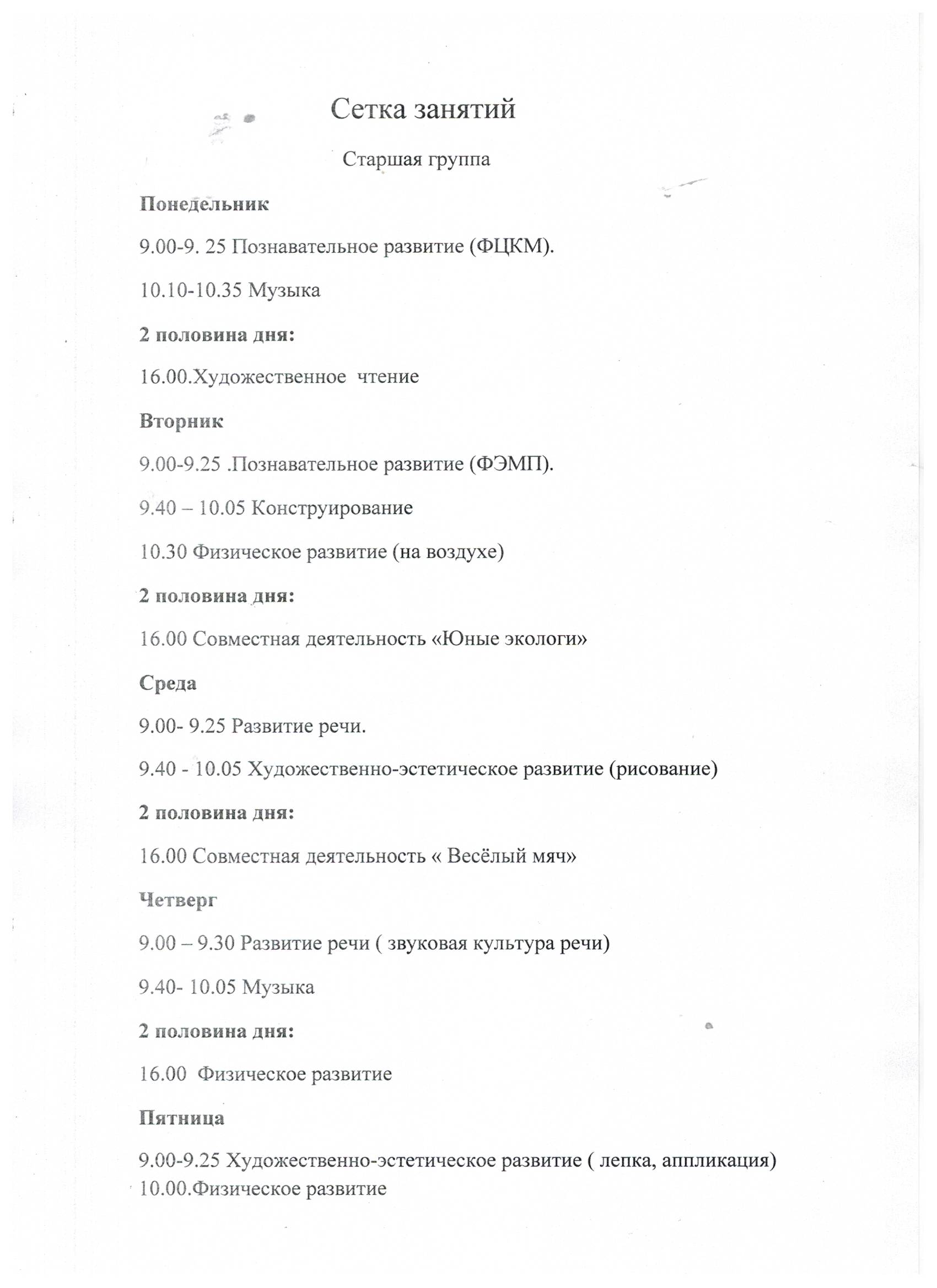 Физкультурно-оздоровительная работа.Под руководством медицинского персонала осуществляетсякомплекс закаливающих процедур с использованием природных факторов: воздуха, солнца, воды, с учетом состояния здоровья детей и местных условий.При проведении закаливающих мероприятий осуществляется дифференцированный подход к детям старшей группы, учитывая их индивидуальные возможности.Важно обращать внимание на выработку у детей старшей группы правильной осанки. В помещении следует обеспечивать оптимальный температурный режим, регулярное проветривание; приучать детей находиться в помещениив облегченной одежде. Необходимо обеспечивать пребывание детей на воздухе в соответствии с режимом дня.Важно обеспечивать оптимальный двигательный режим — рациональное сочетание различных видов занятий и форм двигательной активности, в котором общая продолжительность двигательной активностисоставляет не менее 60% от всего времени бодрствования.Следует поощрять участие детей в совместных подвижных играх ифизических упражнениях на прогулке. Развивать инициативу детей ворганизации самостоятельных подвижных и спортивных игр и упражнений, поощрять самостоятельное использование детьми имеющегосяфизкультурного и спортивно-игрового оборудования. Воспитывать интерес к физическим упражнениям, учить пользоваться физкультурнымоборудованием вне занятий (в свободное время).В процессе образовательной деятельности, требующей высокой умственной нагрузки, и в середине времени, отведенного на непрерывнуюобразовательную деятельность, рекомендуется проводить физкультминутку длительностью 1–3 минуты.Примерный режим двигательной активности.Система закаливания(с учетом индивидуальных особенностей детей)Список литературы.1. Веракса,Н.Е. и др. Познавательное развитие. / Н.Е. Веракса.  – М.: Мозаика-синтез, 2014. 2. Короткова, Н.А, Нежнов,П.Г. Наблюдение за развитием детей в дошкольных группах // Изд. 3-е, дораб. – М.: Линка-Пресс, 2014.  3. Корчак Януш. Уважение к ребенку. / Януш Корчак.  – СПб.: Питер, 2015.4. Кравцов, Г.Г., Кравцова,Е.Е. Психология и педагогика обучения дошкольников [Текст]: учеб. пособие/ Г.Г.Кравцов., Е.Е Кравцова. – М: Мозаика-Синтез, 2013.5. Леонтьев, А.Н. Психологические основы развития ребенка и обучения. / А.Н. Леонтьев. – М.: Смысл, 2012. 6. Лисина,М.И. Формирование личности ребенка в общении. / М.И. Лисина  – СПб.: Питер, 2009. 7. Михайленко,Н.Я., Короткова,Н.А. Ориентиры и требования к обновлению содержания дошкольного образования: метод.рекомендации. [Текст]: учеб. пособие/ Н.Я. Михайленко., Н.А. Короткова.   – М., 1993. 8. Михайлова-Свирская, Л.В. Индивидуализация образования детей дошкольного возраста. [Текст]: учеб. пособие/ Л.В. Михайлова-Свирская. – М.: Просвещение, 2014.  9. Обухова, Л.Ф. Возрастная психология. [Текст]: учеб. пособие/ Л.Ф. Обухова.  гриф МО, М.: Юрайт, 2014.  10. Патяева,Е.Ю. От рождения до школы. Первая книга думающего родителя. [Текст]: учеб. пособие/ Е.Ю. Патяева. – М.: Смысл, 2014. 11. Поддьяков, Н.Н. Психическое развитие и саморазвитие ребенка-дошкольника. Ближние и дальние горизонты. / Н.Н. Поддьяков.  – М.: 2013. 12. Русаков, А. Автор: Русаков А.Автор: Русаков А.Антология дошкольного образования: Навигатор образовательных программ дошкольного образования: сборник. / А. Русаков.– М.: Изд-во «Национальное образование», 2015. Автор: Русаков А. 13. Эльконин, Д.Б. Избранные психологические труды. / Д.Б. Эльконин.  – М.: 1989.14. Юдина,Е.Г. Педагогическая диагностика в детском саду. / Е.Г. Юдина.  – М.: Просвещение, 2005.  15.Закон «Об образовании» Российской Федерации. 16.Конвенция ООН о правах ребенка, 1989г.17. Навигатор образовательных программ дошкольного образования [Электронный ресурс].─ Режим доступа:http://Navigator.firo.ru.Приложение 1Конспект Экскурсия в лесПрограммное содержание:Расширять представления детей о разнообразии растительного мира. Дать знания о видовом разнообразии лесов: лиственный, хвойный, смешанный. Формировать представления о том, что для человека экологически чистая окружающая среда является фактором здоровья. Учить детей называть отличительные особенности деревьев и кустарников. Формировать бережное отношение к природе. Систематизировать знания о пользе леса в жизни человека и животных, о правильном поведении в лесу.Ход деятельности:Воспитатель: Ребята, добрый день! Я очень рада нашей с вами встрече! Сегоня мы с вами совершим прогулку-экскурсию в лес знаем много нового о жизни природы в это время года. А для начала вспомним с вами правила поведения на улице. (Ответы детей) Воспитатель: А какое время года сейчас?Дети: Осень!Воспитатель: А как же вы догадались?Дети: Деревья и трава пожелтели.Воспитатель: Молодцы! А какие еще признаки осени вам известны?Дети: Частые дожди, первые заморозки, листопад, отлет птиц.Воспитатель: Ребята, пора идти на прогулку. Чтобы на прогулке нам не было слишком жарко или холодно, нам нужно одеться по погоде, тем более, что погода сейчас переменчивая. Подойдите, пожалуйста, к окну, и посмотрите на небо: солнышко там или тучи; на асфальт: мокрый он или сухой?Собираемся на прогулку. На улице дети и воспитатель подходят к Лесовичку.Воспитатель: Здравствуйте! Вы кто?Лесовичок: Я – Лесовичок! Живу в лесу и слежу там за порядком, знаю все лесные тайны, лесные сказки, понимаю язык птиц, животных растений. Так вот, ко мне часто прилетают птицы и рассказывают, что вы такие молодцы –не рвете цветов, не обижаете птиц и насекомых, ухаживаете за растениями, кормите птиц зимой, а также знаете много интересного о природе. Вот и решил я посмотреть так ли это?Воспитатель:Лесовичок, ребята у нас действительно хорошие: добрые, весёлые, трудолюбивые. Мы очень рады, что ты к нам пришел. Мы тебе с радостью расскажем и покажем то, что мы знаем и умеем. Я приглашаю всех на нашу площадку.Лесовичок, дети и воспитатель проходят на площадку.Воспитатель: Вот мы и пришли на нш любимый участок. Перед  нами кроасивая поляна, на которой растут разные деревья. Посмотрите, ребята, как красиво вокруг! Сколько удивительных красок дарит нам осень!Воспитатель: Деревья – украшение нашей земли,                      Без них не живут муравьи, соловьи,                      Ни звери, ни ягоды, ни грибы,                       Ни люди, ни птицы и ни слоны. Воспитатель: Давайте посмотрим н наши деревья внимательно. Кто знет, что это за дерево? (воспитатель и дети подходят к березе) А как вы догадались? (у березы белый ствол)Воспитатель: Да, березку легко найти по белому стволу. Но в белой коре есть черные черточки. Эти черточки называются «чечевички» (повторите, пожалуйста,это новое слово). Ребята, оказывается, чечевички – это нос березы, через который она дышит. Вот какое важное значение для дерева имеют эти черные черточки – чечевички. Давайте назовем березу красивыми словами (ответы детей). Береза – единственное дерево на земле с белой корой. Мы с вами знаем, что за красоту береза выбрана символом России.Ребенок: Рано утром встает она солнце встречать,               Улыбнувшись, посмотрит в зеркальную гладь.               И, наверно, на свете нет березы родней,               Ведь береза – частица России моей!Воспитатель: Подойдите поближе к нашей красавице, потрогайте ствол. - Какой он на ощупь?- Какие части дерева вы еще знаете? -Какие ветки у березы? -Зачем нужен корень дереву?- Какой формы березовые листочки?- Какого цвета были листья у березки летом?- Какого цвета листья у березки стали осенью?  -С каким предметом часто сравнивают желтые березовые листья?Воспитатель: Ребята, посмотрите внимательно на березу. На ней столько же листьев, сколько было летом?(нет, их стало меньше)- Куда делись листочки с веточек? ( они облетели)- Почему они облетели?Показ коробочки.Воспитатель: А что лежит в этой замечательнойкоробочке вы узнаете, отгадав загадку.В золотой клубочекСпрятался дубочек. (желудь)Из этого плода вырстает дуб? (желудь)Какие плоды растут на дубе?Растет ли у нас на участке дуб?Воспитатель: Я предлагаю вам, ребята,пройти в  рощу и посмотреть как растут деревьяПрогулка в  рощу.Воспитатель:Посмотрите какими ровными рядками растут Откуда они здесь взялись? Кто их посадил? Для чего они здесь?- Возьмите листочки  и скажите на что они похожи? Какой они формы? Какого цвета листья ? А сейчас мы поиграем  в игру «С какого дерева листок?»С дуба – дубовый,С липы – липовый,С рябины – рябиновый,С тополя – тополиный,С осины – осиновый,С клена – кленовый,С березы – березовый,С ольхи – ольховый.Следом проводится игра «Найди в каждой цепочке лишнее слово»- ель, рябина, тюльпан, клен;- тополь, береза, шиповник, дуб;-рябина, яблоня, черемуха, смородина;-дуб, осина, ель, липа.Воспитатель: А сейчас, ребята, давайте соберем листочки. После чего мы с вами поиграем с ними.Проводится подвижная игра «Мы осенние листочки». Дети стоят кружком с листочками в руках, говорят и делают движения: «Мы – листочки, мы – листочки, мы – осенние листочки,мы на веточках сидели, ветер дунул – полетели (дети разбегаются). Мы летали, мы летали, а потом летать устали. Перестал дуть ветерок – мы присели все в кружок, (дети приседают на корточки, поднимая листочки над головой)ветер сново вдруг подул и листочки быстро сдул, (дети разбегаются, помахивая листочками). Все листочки полетели и на землю тихо сели (дети подбрасывают листочки вверх и следят, куда они упадут)»Окончание прогулки. Воспитатель созывает детей вместе.Воспитатель: Ребята, что мы сегодня с вами наблюдали? В какие игры играли? Что интересного вы запомнили?Воспитатель:Яхочу вручит вам желуди, в память о нашей с вами прогулке в рощу (сюрприз вручается).  А сейчас нам пора обратно в детский сад.Приложение 2Примерныйсписок литературыСтаршая группа(от 5 до 6 лет)Русский фольклорПесенки. «Как на тоненький ледок…»; «Николенька-гусачок…»; «Уж я колышки тешу…»; «Как у бабушки козел…»; «Ты мороз, мороз, мороз…»; «По дубочку постучишь — прилетает синий чиж…»; «Ранним-рано поутру…»; «Грачи-киричи…»; «Уж ты, пташечка, ты залетная…»; «Ласточка-ласточка…»; «Дождик, дождик, веселей…»; «Божья коровка…».Сказки. «Лиса и кувшин», обр. О. Капицы; «Крылатый, мохнатый да масляный», обр. И. Карнауховой; «Хаврошечка», обр. А. Н. Толстого; «Заяц-хвастун», обр. О. Капицы; «Царевна-лягушка», обр. М. Булатова; «Рифмы», авторизированный пересказ Б. Шергина «Сивка-бурка», обр.М. Булатова; «Финист — ясный сокол», обр. А. Платонова.Фольклор народов мираПесенки. «Гречку мыли», литов., обр. Ю. Григорьева; «Старушка», «Дом, который построил Джек», пер. с англ. С. Маршака; «Счастливого пути!», голл., обр. И. Токмаковой; «Веснянка», укр., обр. Г. Литвака; «Друг за дружкой», тадж., обр. Н. Гребнева (в сокр.).Сказки. «Кукушка», ненецк., обр. К. Шаврова; «Чудесные истории про зайца по имени Лек», сказки народов Западной Африки, пер. О. Кустовой и В. Андреева; «Златовласка», пер. с чеш. К. Паустовского; «Три золотых волоска Деда-Всеведа», пер. с чеш. Н. Аросьевой (из сборника сказок К. Я. Эрбена).Произведения поэтов и писателей России и Родного краяПоэзия. И. Бунин. «Первый снег»; А. Пушкин. «Уж небо осенью дышало…» (из романа «Евгений Онегин»); «Зимний вечер» (в сокр.); А. К. Толстой. «Осень, обсыпается весь наш бедный сад…»; М. Цветаева. «У кроватки»; С. Маршак. «Пудель»; С. Есенин. «Береза», «Черемуха»; И. Никитин. «Встреча зимы»; А. Фет. «Кот поет, глаза прищурил…»; С. Черный. «Волк»; В. Левин. «Сундук», «Лошадь»; М. Яснов. «Мирная считалка». С. Городецкий. «Котенок»; Ф. Тютчев. «Зима недаром злится…»; А. Барто. «Веревочка».Проза. В. Дмитриева. «Малыш и Жучка» (главы); Л. Толстой. «Косточка», «Прыжок», «Лев и собачка»; Н. Носов. «Живая шляпа»; Б. Алмазов. «Горбушка»; А. Гайдар. «Чук и Гек» (главы); С. Георгиев. «Я спас Деда Мороза»; В. Драгунский. «Друг детства», «Сверху вниз, наискосок»; К. Паустовский. «Кот-ворюга».Литературные сказки. Т. Александрова. «Домовенок Кузька» (главы); В. Бианки. «Сова»; Б. Заходер. «Серая звездочка»; А. Пушкин. «Сказка о царе Салтане, о сыне его славном и могучем богатыре ГвидонеСалтановиче и о прекрасной царевне Лебеди»; П. Бажов. «Серебряное копытце»; Н. Телешов. «Крупеничка»; В. Катаев. «Цветик-семицветик».Произведения поэтов и писателей разных странПоэзия. А. Милн. «Баллада о королевском бутерброде», пер. с англ.С. Маршака; В. Смит. «Про летающую корову», пер. с англ. Б. Заходера; Я. Бжехва. «На Горизонтских островах», пер. с польск. Б. Заходера; Дж. Ривз. «Шумный Ба-бах», пер. с англ. М. Бородицкой; «Письмо ко всем детям по одному очень важному делу», пер. с польск. С. Михалкова.Литературные сказки. Х. Мякеля. «Господин Ау» (главы из книги), пер. с финск. Э. Успенского; Р. Киплинг. «Слоненок», пер. с англ.К. Чуковского, стихи в пер. С. Маршака; А. Линдгрен. «Карлсон, который живет на крыше, опять прилетел» (главы в сокр.), пер. со швед. Л.Лунгиной.Произведения для заучивания наизусть«По дубочку постучишь...», рус.нар. песня; И. Белоусов. «Весенняя гостья»; Е. Благинина. «Посидим в тишине»; Г. Виеру. «Мамин день», пер. с молд. Я. Акима; М. Исаковский. «Поезжай за моря-океаны»; М. Карем. «Мирная считалка», пер. с франц. В. Берестова; А. Пушкин. «У лукоморья дуб зеленый...» (из поэмы «Руслан и Людмила»); И. Суриков. «Вот моя деревня».Для чтения в лицахЮ. Владимиров. «Чудаки»; С. Городецкий. «Котенок»; В. Орлов. «Ты скажи мне, реченька...»; Э. Успенский. «Разгром».Дополнительная литератураРусские народные сказки. «Никита Кожемяка» (из сборника сказок А. Афанасьева); «Докучные сказки».Зарубежные народные сказки. «О мышонке, который был кошкой, собакой и тигром», инд., пер. Н. Ходзы; «Как братья отцовский клад нашли», молд., обр. М. Булатова; «Желтый аист», кит., пер. Ф. Ярлина.Проза. Б. Житков. «Белый домик», «Как я ловил человечков»; Г. Снегирев. «Пингвиний пляж», «К морю», «Отважный пингвиненок»; Л. Пантелеев. «Буква „ы“»; М. Москвина. «Кроха»; А. Митяев. «Сказка про трех пиратов».Поэзия. Я. Аким. «Жадина»; Ю. Мориц. «Домик с трубой»; Р. Сеф. «Совет», «Бесконечные стихи»; Д. Хармс. «Уж я бегал, бегал, бегал…»; Д. Чиарди «О том, у кого три глаза», пер. с англ. Р. Сефа; Б. Заходер «Приятная встреча»; С. Черный. «Волк»; А. Плещеев. «Мой садик»; С. Маршак. «Почта».Литературные сказки. А. Волков. «Волшебник Изумрудного города» (главы); О. Пройслер. «Маленькая Баба-яга», пер. с нем. Ю. Коринца; Дж. Родари. «Волшебный барабан» (из книги «Сказки, у которых три конца»), пер. с итал. И. Константиновой; Т. Янссон. «О самом последнем в мире драконе», пер. со швед. Л. Брауде; «Шляпа волшебника», пер. В. Смирнова; Г. Сапгир «Небылицы в лицах», «Как лягушку продавали»; Л. Петрушевская. «Кот, который умел петь»; А. Митяев. «Сказка про трех пиратов».Приложение 3Примерныймузыкальный репертуарСтаршая группа(от 5 до 6 лет)Слушание«Марш», муз. Д. Шостаковича; «Колыбельная», «Парень с гармошкой», муз. Г. Свиридова; «Листопад», муз. Т. Попатенко, сл. Е. Авдиенко; «Марш» из оперы «Любовь к трем апельсинам», муз. С. Прокофьева; «Зима», муз. П. Чайковского, сл. А. Плещеева; «Осенняя песня» (из цикла» Времена года» П. Чайковского); «Полька», муз. Д. Львова-Компанейца, сл. З. Петровой; «Мамин праздник», муз. Е. Тиличеевой, сл. Л. Румарчук; «Моя Россия», муз. Г. Струве, сл. Н. Соловьевой; «Кто придумал песенку?», муз. Д. Львова-Компанейца, сл. Л. Дымовой; «Детская полька», муз. М. Глинки; «Дед Мороз», муз. Н. Елисеева, сл. З. Александровой; «Утренняя молитва», «В церкви» (из «Детского альбома» П. Чайковского); «Музыка», муз. Г. Струве; «Жаворонок», муз. М. Глинки; «Мотылек», муз. С. Майкапара; «Пляска птиц», «Колыбельная», муз. Н. Римского-Корсакова; финал Концерта для фортепиано с оркестром № 5 (фрагменты) Л. Бетховена; «Тревожная минута» (из альбома «Бирюльки» С.Майкапара); «Раскаяние», «Утро», «Вечер» (из сборника «Детскаямузыка» С. Прокофьева); «Первая потеря» (из «Альбома для юношества») Р. Шумана; Одиннадцатая соната для фортепиано, 1-я часть (фрагменты), Прелюдия ля мажор, соч. 28, № 7 Ф. Шопена.ПениеУпражнения на развитие слуха и голоса. «Зайка», муз. В. Карасевой, сл. Н. Френкель; «Сшили кошке к празднику сапожки», детская песенка; «Ворон», рус.нар. песня, обраб. Е. Тиличеевой; «Андрей-воробей», рус.нар. песня, обр. Ю. Слонова; «Бубенчики», «Гармошка», муз. Е. Тиличеевой; «Считалочка», муз. И. Арсеева; «Снега-жемчуга», муз. М. Пархаладзе, сл. М. Пляцковского; «Где зимуют зяблики?», муз. Е. Зарицкой, сл.Л. Куклина; «Паровоз», «Петрушка», муз. В. Карасевой, сл. Н. Френкель; «Барабан», муз. Е. Тиличеевой, сл. Н. Найденовой; «Тучка», закличка; «Колыбельная», муз. Е. Тиличеевой, сл. Н. Найденовой; рус.нар. Песенки и попевки.Песни. «Журавли», муз. А. Лившица, сл. М. Познанской; «К нам гости пришли», муз. Ан. Александрова, сл. М. Ивенсен; «Огородная-хороводная», муз. Б. Можжевелова, сл. Н. Пассовой; «Голубые санки», муз. М. Иорданского, сл. М. Клоковой; «Гуси-гусенята», муз. Ан. Александрова, сл. Г. Бойко; «Рыбка», муз. М. Красева, сл. М. Клоковой. «Курица», муз. Е. Тиличеевой, сл. М. Долинова; «Березка», муз. Е. Тиличеевой, сл.П. Воронько; «Ландыш», муз. М. Красева, сл. Н. Френкель; «Весенняя песенка», муз. А. Филиппенко, сл. Г Бойко; «Тяв-тяв», муз. В. Герчик, сл. Ю. Разумовского; «Птичий дом», муз. Ю. Слонова, сл. О. Высотской; «Горошина», муз. В. Карасевой, сл. Н. Френкель; «Гуси», муз. А. Филиппенко, сл. Т. Волгиной.Песенное творчество«Колыбельная», рус.нар. песня; «Марш», муз. М. Красева; «Дили-ди-ли! Бом! Бом!», укр. нар.песня, сл. Е. Макшанцевой; «Придумай песенку»; потешки, дразнилки, считалки и другие рус. нар. попевки.Музыкально-ритмические движенияУпражнения. «Маленький марш», муз. Т. Ломовой; «Пружинка», муз. Е. Гнесиной («Этюд»); «Шаг и бег», муз. Н. Надененко; «Плавные руки», муз. Р. Глиэра («Вальс», фрагмент); «Кто лучше скачет», муз. Т. Ломовой; «Учись плясать по-русски!», муз. Л. Вишкарева (вариации на рус.нар. мелодию «Из-под дуба, из-под вяза»); «Росинки», муз. С. Майкапара; «Канава», рус.нар. мелодия, обр. Р. Рустамова.Упражнения с предметами. «Вальс», муз. А. Дворжака; «Упражнения с ленточками», укр. нар.мелодия, обр. Р. Рустамова; «Гавот», муз. Ф. Госсека; «Передача платочка», муз. Т. Ломовой; «Упражнения с мячами», муз. Т. Ломовой; «Вальс», муз. Ф. Бургмюллера.Этюды. «Тихий танец» (тема из вариаций), муз. В. Моцарта; «Полька», нем. нар.танец; «Поспи и попляши» («Игра с куклой»), муз. Т. Ломовой; «Ау!» («Игра в лесу», муз.Т. Ломовой).Танцы и пляски. «Дружные пары», муз. И. Штрауса («Полька»); «Парный танец», муз. Ан. Александрова («Полька»); «Приглашение», рус.нар. мелодия «Лен», обраб. М. Раухвергера; «Задорный танец», муз. В. Золотарева; «Зеркало», «Ой, хмель мой, хмелек», рус.нар. мелодии; «Круговая пляска», рус. нар. мелодия, обр. С. Разоренова; «Русская пляска», рус. нар. мелодия («Во саду ли, в огороде»); «Кадриль с ложками», рус. нар. мелодия, обр. Е. Туманяна; пляска мальчиков «Чеботуха», рус. нар. мелодия.Характерные танцы. «Матрешки», муз. Б. Мокроусова; «Чеботуха», рус.нар. мелодия, обраб. В. Золотарева; «Танец бусинок», муз. Т. Ломовой; «Пляска Петрушек», хорват.нар. мелодия; «Хлопушки», муз. Н. Кизельваттер; «Танец Снегурочки и снежинок», муз. Р. Глиэра; «Танец гномов», муз. Ф. Черчеля; «Танец скоморохов», муз. Н. Римского-Корсакова; «Танец цирковых лошадок», муз. М. Красева; «Пляска медвежат», муз. М. Красева; «Встреча в лесу», муз. Е. Тиличеевой.Хороводы. «К нам гости пришли», муз. Ан. Александрова, сл.М. Ивенсен; «Урожайная», муз. А. Филиппенко, сл. О. Волгиной; «Новогодняя хороводная», муз. С. Шайдар; «Новогодний хоровод», муз. Т. Попатенко; «К нам приходит Новый год», муз. В. Герчик, сл. З. Петровой; «Хоровод цветов», муз. Ю. Слонова; «Как пошли наши подружки», «Совьюном я хожу», «А я по лугу», «Земелюшка-чернозем», рус.нар. песни, обр. В. Агафонникова; «Ай да березка», муз. Т. Попатенко, сл. Ж. Агаджановой; «Возле речки, возле моста»; «Пошла млада за водой», рус.нар. песни, обр. В. Агафонникова.Музыкальные игрыИгры. «Ловишка», муз. Й. Гайдна; «Не выпустим», муз. Т. Ломовой; «Будь ловким!», муз. Н. Ладухина; «Игра с бубном», муз. М. Красева; «Ищиигрушку», «Будь ловкий», рус.нар. мелодия, обр. В. Агафонникова; «Летчики на аэродроме», муз. М. Раухвергера; «Найди себе пару», латв. нар.мелодия, обраб. Т. Попатенко; «Игра со звоночком», муз. С. Ржавской; «Коти мыши», муз. Т. Ломовой; «Погремушки», муз. Т. Вилькорейской; «Берегиобруч», муз. В. Витлина; «Найди игрушку», латв. нар.песня, обр. Г. Фрида.Игры с пением. «Колпачок», «Ой, заинька по сенечкам», «Ворон», рус.нар. песни; «Заинька», рус. нар. песня, обр. Н. Римского-Корсакова; «Как на тоненький ледок», рус. нар. песня, обраб. А. Рубца; «Ворон», рус.нар. мелодия, обр. Е. Тиличеевой; «Две тетери», рус. нар. мелодия, обраб. В. Агафонникова; «Кот Васька», муз. Г. Лобачева, сл. Н. Френкель; «Ежик», муз. А. Аверина; «Хоровод в лесу», муз. М. Иорданского; «Ежики мышки», муз. М. Красева, сл. М. Клоковой; «Цветы», муз. Н. Бахутовой, слова народные.Музыкально-дидактические игрыРазвитие звуковысотного слуха. «Музыкальное лото», «Ступеньки», «Где мои детки?», «Мама и детки».Развитие чувства ритма. «Определи по ритму», «Ритмические полоски», «Учись танцевать», «Ищи».Развитие тембрового слуха. «На чем играю?», «Музыкальные загадки», «Музыкальный домик».Развитие диатонического слуха. «Громко, тихо запоем», «Звенящие колокольчики».Развитие восприятия музыки и музыкальной памяти. «Будь внимательным», «Буратино», «Музыкальный магазин», «Времена года», «Наши песни».Инсценировки и музыкальные спектакли«К нам гости пришли», муз. Ан. Александрова; «Как у наших у ворот», рус.нар. мелодия, обр. В. Агафонникова; «Где ты был, Иванушка?», рус. нар. мелодия, обр. М. Иорданского; «Моя любимая кукла», автор Т. Коренева; «Полянка» (музыкальная игра-сказка), муз. Т. Вилькорейской.Развитие танцевально-игрового творчества«Котик и козлик», «Я полю, полю лук», муз. Е. Тиличеевой; «Вальс кошки», муз. В. Золотарева; свободная пляска под любые плясовые мелодии в аудиозаписи; «Гори, гори ясно!», рус.нар. мелодия, обр. Р. Рустамова; «А я по лугу», рус. нар. мелодия, обр. Т. Смирновой.Игра на детских музыкальных инструментах«Небо синее», «Смелый пилот», муз. Е. Тиличеевой, сл. М. Долинова; «Дон-дон», рус.нар. песня, обр. Р. Рустамова; «Гори, гори ясно!», рус. нар. мелодия; «Пастушок», чеш. нар. мелодия, обр. И. Берковича; «Петушок», рус. нар. песня, обр. М. Красева; «Часики», муз. С. Вольфензона; «Жилу нашей бабушки черный баран», рус.нар. шуточная песня, обр. В. Агафонникова.Приложение 4Примерный переченьосновных движений,подвижных игр и упражненийСтаршая группа(от 5 до 6 лет)Основные движенияХодьба. Ходьба обычная, на носках (руки за голову), на пятках, на наружных сторонах стоп, с высоким подниманием колена (бедра), перекатом с пятки на носок, приставным шагом вправо и влево. Ходьба в колонне по одному, по двое по трое, вдоль стен зала с поворотом, с выполнением различных заданий воспитателя.Упражнения в равновесии. Ходьба по узкой рейке гимнастической скамейки, веревке (диаметр 1,5–3 см), по наклонной доске прямо и боком, на носках. Ходьба по гимнастической скамейке, с перешагиванием через набивные мячи, приседанием на середине, раскладыванием и собиранием предметов, прокатыванием перед собой мяча двумя руками, боком (приставным шагом), с мешочком песка на голове. Ходьба по наклонной доске вверх и вниз на носках, боком (приставным шагом). Кружение парами, держась за руки.Бег. Бег обычный, на носках, с высоким подниманием колена (бедра), мелким и широким шагом, в колонне по одному, по двое; змейкой, врассыпную, с препятствиями. Непрерывный бег в течение 1,5–2 минут в медленном темпе, бег в среднем темпе на 80–120 м (2–3 раза) в чередовании с ходьбой; челночный бег 3 раза по 10 м. Бег на скорость: 20 м примерно за 5–5,5 секунды (к концу года — 30 м за 7,5–8,5 секунды). Бег по наклонной доске вверх и вниз на носках, боком, приставным шагом. Кружение парами, держась за руки.Ползание и лазанье. Ползание на четвереньках змейкой между предметами в чередовании с ходьбой, бегом, переползанием через препятствия; ползание на четвереньках (расстояние 3–4 м), толкая головой мяч; ползание по гимнастической скамейке, опираясь на предплечья и колени, на животе, подтягиваясь руками. Перелезание через несколько предметов подряд, пролезание в обруч разными способами, лазанье по гимнастической стенке (высота 2,5 м) с изменением темпа, перелезание с одного пролета на другой, пролезание между рейками.Прыжки. Прыжки на двух ногах на месте (по 30–40 прыжков 2–3 раза) в чередовании с ходьбой, разными способами (ноги скрестно, ноги врозь, одна нога вперед — другая назад), продвигаясь вперед (на расстояние 3–4 м). Прыжки на одной ноге (правой и левой) на месте и продвигаясь вперед, в высоту с места прямо и боком через 5–6 предметов — поочередно через каждый (высота 15–20 см). Прыжки на мягкое покрытие высотой 20 см, прыжки с высоты 30 см в обозначенное место, прыжки в длину с места (не менее 80 см), в длину с разбега (примерно 100 см), в высоту с разбега (30–40 см). Прыжки через короткую скакалку, вращая ее вперед и назад, через длинную скакалку (неподвижную и качающуюся).Бросание, ловля, метание. Бросание мяча вверх, о землю и ловля его двумя руками (не менее 10 раз подряд); одной рукой (правой, левой не менее 4–6 раз); бросание мяча вверх и ловля его с хлопками. Перебрасывание мяча из одной руки в другую, друг другу из разных исходных положений и построений, различными способами (снизу, из-за головы, от груди, с отскоком от земли). Отбивание мяча о землю на месте с продвижением шагом вперед (на расстояние 5–6 м), прокатывание набивных мячей (вес1 кг). Метание предметов на дальность (не менее 5–9 м), в горизонтальную и вертикальную цель (центр мишени на высоте 1 м) с расстояния 3–4 м.Групповые упражнения с переходами. Построение в колонну по одному, в шеренгу, круг; перестроение в колонну по двое, по трое; равнение в затылок, в колонне, в шеренге. Размыкание в колонне — на вытянутые руки вперед, в шеренге — на вытянутые руки в стороны. Повороты направо, налево, кругом переступанием, прыжком.Ритмическая гимнастика. Красивое, грациозное выполнение знакомых физических упражнений под музыку. Согласование ритма движений с музыкальным сопровождением.Общеразвивающие упражненияУпражнения для кистей рук, развития и укрепления мышц плечевого пояса. Разводить руки в стороны из положения руки перед грудью; поднимать руки вверх и разводить в стороны ладонями вверх из положения руки за голову. Поднимать руки со сцепленными в замок пальцами (кисти повернуты тыльной стороной внутрь) вперед-вверх; поднимать руки вверх-назад попеременно, одновременно. Поднимать и опускать кисти; сжимать и разжимать пальцы.Упражнения для развития и укрепления мышц спины и гибкости позвоночника. Поднимать руки вверх и опускать вниз, стоя у стены и касаясь ее затылком, плечами, спиной, ягодицами и пятками. Поочередно поднимать согнутые прямые ноги, прижавшись к гимнастической стенке и взявшись руками за рейку на уровне пояса. Поворачиваться, разводя руки в стороны, из положений руки перед грудью, руки за голову. Поочередно отводить ноги в стороны из упора, присев; двигать ногами, скрещивая их из исходного положения лежа на спине. Подтягивать голову и ноги к груди (группироваться).Упражнения для развития и укрепления мышц брюшного пресса и ног. Переступать на месте, не отрывая носки ног от пола. Приседать (с каждым разом все ниже), поднимая руки вперед, вверх, отводя их за спину. Поднимать прямые ноги вперед (махом); выполнять выпад вперед, в сторону (держа руки на поясе, совершая руками движения вперед, в сторону, вверх). Захватывать предметы пальцами ног, приподнимать и опускать их; перекладывать, передвигать их с места на место. Переступать приставным шагом в сторону на пятках, опираясь носками ног о палку (канат).Статические упражнения. Сохранять равновесие, стоя на гимнастической скамейке на носках, приседая на носках; сохранять равновесие после бега и прыжков (приседая на носках, руки в стороны), стоя на одной ноге, руки на поясе.Спортивные упражненияКатание на санках. Катать друг друга на санках, кататься с горки подвое. Выполнять повороты при спуске.Скольжение. Скользить по ледяным дорожкам с разбега, приседая и вставая во время скольжения.Ходьба на лыжах. Ходить на лыжах скользящим шагом. Выполнять повороты на месте и в движении. Подниматься на горку лесенкой, спускаться с нее в низкой стойке. Проходить на лыжах в медленном темпе дистанцию1–2 км.Игры на лыжах. «Кто первый повернется?», «Слалом», «Подними», «Догонялки».Катание на велосипеде и самокате. Самостоятельно кататься на двухколесном велосипеде по прямой, выполнять повороты налево и направо. Кататься на самокате, отталкиваясь правой и левой ногой.Плавание. Двигать ногами вверх-вниз, сидя в воде на мелком месте, и лежа, опираясь руками. Выполнять разнообразные движения руками в воде. Скользить на груди и на спине, выполнять выдох в воду. Плавать произвольным способом.Игры на воде. «Фонтан», «Коробочка», «Море волнуется», «Качели», «Поезд в тоннеле», «Поймай воду», «Волны на море».Гидроаэробика. Двигаться в воде, выполняя повороты, прыжки.Спортивные игрыГородки. Бросать биты сбоку, занимая правильное исходное положение. Знать 3–4 фигуры. Выбивать городки с полукона (2–3 м) и кона (5–6 м).Элементы баскетбола. Перебрасывать мяч друг другу двумя руками от груди, вести мяч правой, левой рукой. Бросать мяч в корзину двумя руками от груди.Бадминтон. Отбивать волан ракеткой, направляя его в определеннуюсторону. Играть в паре с воспитателем.Элементы футбола. Прокатывать мяч правой и левой ногой в заданном направлении. Обводить мяч вокруг предметов; закатывать в лунки, ворота; передавать ногой друг другу в парах, отбивать о стенку несколько раз подряд.Элементы хоккея. Прокатывать шайбу клюшкой в заданном направлении, закатывать ее в ворота. Прокатывать шайбу друг другу в парах.Подвижные игрыС бегом. «Ловишки», «Уголки», «Парный бег», «Мышеловка», «Мы веселые ребята», «Гуси-лебеди», «Сделай фигуру», «Караси и щука», «Перебежки», «Хитрая лиса», «Встречные перебежки», «Пустое место», «Затейники», «Бездомный заяц».С прыжками. «Не оставайся на полу», «Кто лучше прыгнет?», «Удочка», «С кочки на кочку», «Кто сделает меньше прыжков?», «Классы».С лазаньем и ползанием. «Кто скорее доберется до флажка?», «Медведь и пчелы», «Пожарные на ученье».С метанием. «Охотники и зайцы», «Брось флажок», «Попади в обруч», «Сбей мяч», «Сбей кеглю», «Мяч водящему», «Школа мяча», «Серсо».Эстафеты. «Эстафета парами», «Пронеси мяч, не задев кеглю», «Забрось мяч в кольцо», «Дорожка препятствий».С элементами соревнования. «Кто скорее пролезет через обруч к флажку?», «Кто быстрее?», «Кто выше?».Народные игры. «Гори, гори ясно!» и др.Направления развитияВиды детской деятельностиКоличество НОД в неделюФормы образовательной деятельностиФормы образовательной деятельностиОбязательная частьОбязательная частьОбязательная частьОбязательная частьОбязательная частьФизическое развитиеДвигательная деятельность60 мин. (2НОД в помещении)30 мин. (1 НОД на прогулке)Подвижные игры, игровые упражнения, физкультурные занятия, спортивные игры, физкультурные праздникиПодвижные игры, игровые упражнения, физкультурные занятия, спортивные игры, физкультурные праздникиПознавательное развитиеПознавательно-исследовательская деятельностьПознание. Картина мира25 мин. (1 НОД)25 мин. (1 НОД)ФЦКМ, беседы, дидактические игры, рассматривание картин и иллюстраций, коллекционирование, реализация проектов, викториныФЦКМ, беседы, дидактические игры, рассматривание картин и иллюстраций, коллекционирование, реализация проектов, викториныПознавательное развитиеФЭМП25 мин. (1 НОД)Дидактические и развивающие игры, реализация проектов, викториныДидактические и развивающие игры, реализация проектов, викториныРечевое развитиеРазвитие речи25 мин. (1 НОД)Беседы, викторины, дидактические игры, рассматривание картин и иллюстрацийБеседы, викторины, дидактические игры, рассматривание картин и иллюстрацийРечевое развитиеВосприятие художественной литературы и фольклораежедневноБеседы, слушание худ.произведений, чтение, разучивание стихов, Театрализованная играБеседы, слушание худ.произведений, чтение, разучивание стихов, Театрализованная играСоциально-коммуникативное развитиеКоммуникативная деятельность10 мин. (0,5 НОД)ОБЖ, игровые проблемные ситуации, беседы, викториныОБЖ, игровые проблемные ситуации, беседы, викториныСоциально-коммуникативное развитиеСамообслуживание и элементарный бытовой трудне более 20 мин. (согласно СанПин, п. 12.22)поручения, дежурство, игры, беседы, ХБТпоручения, дежурство, игры, беседы, ХБТСоциально-коммуникативное развитиеИгровая деятельностьв режимные моментыСюжетно-ролевые, дидактические и др.Сюжетно-ролевые, дидактические и др.Художественно-эстетическое развитиеИзобразительная деятельность:РисованиеЛепкаАппликация50мин.(2НОД)25мин.(1НОД в 2 недели)25мин.(1НОД в 2 недели)Рисование, лепка, аппликация. Коллаж. Проект. Ознакомление с художниками. Выставка. Рисование, лепка, аппликация. Коллаж. Проект. Ознакомление с художниками. Выставка. Художественно-эстетическое развитиеКонструирование10 мин. (0, 5 НОД)Конструирование из бумаги, природного и иного материалаКонструирование из бумаги, природного и иного материалаХудожественно-эстетическое развитиеМузыкальная деятельность50 мин. (2 НОД)Слушание, импровизация, исполнение, музыкально-подвижные игры, досуги, праздники и развлеченияСлушание, импровизация, исполнение, музыкально-подвижные игры, досуги, праздники и развлеченияДополнительная деятельностьДополнительная деятельностьДополнительная деятельностьДополнительная деятельностьЭкскурсии по направлению деятельностиЭкскурсии по направлению деятельностиЭкскурсии по направлению деятельностиЭкскурсии по направлению деятельности1 р. в кварталБеседы по направлению деятельностиБеседы по направлению деятельностиБеседы по направлению деятельностиБеседы по направлению деятельности1  р.  в. неделюТематические праздники и развлечения (КВН, "Умники и умницы")Тематические праздники и развлечения (КВН, "Умники и умницы")Тематические праздники и развлечения (КВН, "Умники и умницы")Тематические праздники и развлечения (КВН, "Умники и умницы")1.р. в месяцПроектная деятельностьПроектная деятельностьПроектная деятельностьПроектная деятельность1 р. в месяцАкция «Чистый город», «Кормушки для птиц»Акция «Чистый город», «Кормушки для птиц»Акция «Чистый город», «Кормушки для птиц»Акция «Чистый город», «Кормушки для птиц»2 р. в годНаправления развитияФормы реализации программыФизическое развитиеПодвижные игры, игровые упражнения, физкультурные занятия, спортивные игры, физкультурные праздники с детьми и совместные с родителями, организация предметно-развивающей среды.Познавательное развитиеБеседы, дидактические игры, рассматривание картин и иллюстраций, коллекционирование, реализация проектов, викторины, дидактические и развивающие игры, проблемные ситуации, экспериментальная деятельность, театрализованные игры, сюжетные игры, ХБТ, организация предметно-развивающей среды.Речевое развитиеБеседы, викторины, дидактические игры, рассматривание картин и иллюстраций, слушание худ.произведений, чтение, разучивание стихов, потешек,поговорок, театрализованная игра, релаксационные игры, артикуляционная гимнастика, пальчиковые игры, организация предметно-развивающей среды.Социально-коммуникативное развитиеОБЖ - беседы, игровые проблемные ситуации, беседы, викторины, поручения, дежурство, игры, беседы, ХБТ, сюжетно-ролевые, дидактические и др. игры, организация предметно-развивающей среды.Художественно-эстетическое развитиеРисование, лепка, аппликация, изготовление коллажей, проектирование, ознакомление с художниками, организация выставок, конструирование из бумаги, природного и иного материала.Слушание музыки, импровизация по музыку, исполнение песен, музыкально-подвижные игры, музыкальные релаксационные игры, досуги, праздники и развлечения, организация предметно-развивающей среды.НаправлениеЦелиФорма общенияПознавательное направлениенаправлено на ознакомление родителей с возрастными и психологическими особенностями детей дошкольного возраста, формирование у родителей практических навыков воспитания детей.- общие, групповые собрания;- консультации и индивидуальные беседы;- выставки детских работ, поделок, изготовленные вместе с родителями.- участие родителей в подготовке и проведении праздников, развлечений, досугов.- совместные экскурсии;- открытые ОД. - совместное создание предметно-развивающей среды;- семейные проектаИнформационно-аналитическое направление: направлено на выявление интересов, потребностей, запросов родителей, уровня их педагогической грамотности, установление эмоционального контакта между педагогами, родителями и детьми.- анкетирование;- тестированиеНаглядно-информационное направление- даёт возможность донести до родителей любую информацию в доступной форме, напомнить тактично о родительских обязанностях и ответственности. - родительский уголок: включающий различную информацию.Помещается на стенде практический материал, дающий понять, чем занимается ребёнок в детском саду, конкретные игры, советы, задания.- нормативные документы;- объявления и  - продуктивная деятельность детей (рисунки, поделки) ;- папка-передвижка.- фотовыставки;- выпуск газет.Досуговое направление- призвано устанавливать теплые доверительные отношения, эмоциональный контакт между педагогами и родителями, между родителями и детьми- праздники, которые можно закончить чаепитием.- развлечения;- знакомство с профессиями родителей;- празднование дней рождения;- выставка семейной коллекции- акции. У многих есть книги и игрушки, из которых дети «выросли»- дни добрых дел.ДатаТемы 01.09. – 02.09День знаний05.09 – 09.09Неделя безопасности(основы безопасности собственной жизнедеятельности)12.09 – 16.09Улетает лето (признаки осени, деревья осенью)19.09 - 25.09Осень – припасиха (огород - овощи, труд людей)26.09 – 30.09Осень – припасиха (сад - фрукты, ягоды, труд людей)03.10 – 07.10В мире людей. Моя семья (члены семьи, традиции семьи, семейные обязанности, хозяйство семьи)10.10 – 14.10Наш дом, наша квартира (мебель, предметы домашнего обихода, бытовые проборы)17.10 -21.10В мире посуды (разнообразие, назначение)24.10 -28.09Домашние животные и птицы31.10 – 03.11Как дикие животные к зиме готовятся07.11 – 11.11Мы живем в КузбассеМосква – столица нашей Родины14.11 – 18.11Транспорт (классификация: наземный, водный, воздушный, специальный)21.11 – 25.11Зимующие и перелетные птицы28.11 – 02.12Ткани, одежда, головные уборы, обувь05.12 – 09.12Вот пришли морозцы, и зима настала (зимние явления; зимние забавы; труд людей зимой; свойства снега, льда, воды)12.12 – 16.12Дикие животные и их детеныши19.12 -23.12Новогодняя кутерьма (история Деда Мороза и Снегурочки, праздничные традиции; письмо Деду Морозу)26.12 -30.12Неделя игр и забав01.01 – 13.01Каникулы16.01 - 20.01В здоровом теле здоровый дух23.01 - 27.01Азбука вежливости30.01 – 03.02Спорт, спорт, спорт (виды спорта; значение занятий спортом и физкультурой)06.02 – 10.02Уголок природы в группе. Огород на окне13.02 – 17.02Наша армия родная 20.02 - 24.02Народная культура и традиции29.02 – 04.03Наши мамы и бабушки06.03 – 10.03Все профессии важны, все профессии нужны13.03 – 17.03Неделя математики20.03 – 24.03Животный мир рек, озер, морей27.03 – 31.03Здравствуйте, птицы!03.04 – 07.04Ласточка с весною в гости к нам летит (весенние приметы, деревья и кустарники, цветы)10.04 – 14.04Покорение космоса.  День космонавтики17.04 – 21.04Насекомые в лесу, на лугу и поле (правила безопасного поведения в природе)24.04 – 28.04Весенние хлопоты (труд в саду и на огороде; цикл развития растений)02.05 – 05.05Славный праздник День Победы08.05 – 12.05Сказки из сундучка16.05 -20.05Неделя Безопасности (ПДД)22.05 – 26.05Летние путешествияМесяцСодержаниеФормы работыСентябрьКак помочь растениямЗадачи: Способствовать появлению у детей стремления пожалеть растение, действенно ему помочь. Развивать умение, поливать его, используя для этого модель трудового процесса. Воспитывать бережное отношение к растениям.Модель трудового процессаДидактические игры: «Растение в беде»«Что сначала, что потом»Создание проблемной ситуации «Научим Мишку поливать растение»Наблюдение за цветущими растениямиРассматривание картины из серии "Уход за комнатными растениями"Игра "Какого  растения не стало"Пальчиковая гимнастика "Посадим цветы"Рассматривание растенийОпыт по ознакомлению с потребностями растений  (свет, тепло, влага, почвенное питаниеИгра "Цветы"Беседа о строении растенийБеседа об уходе за комнатными растениямДидактические игры "Живые картинки",Сентябрь"Зелёная аптека" Задачи: Познакомить детей с новыми лекарственными растениями: ромашкой и подорожником. Закрепить понятие о взаимосвязи растительного мира и человека. Воспитывать бережное отношение к растениям.Беседа о лекарственных травахЗагадкиРассматривание иллюстраций с растениямиДоктор лечит от простуды: "Чай из листьев смородины, мяты, зверобоя, душицы" «Во саду ли, в огородеЗадачи: .Закреплять представления детей об овощах и фруктах; учить их классифицировать, правильно называть и различать; знать их место произрастания. Определить взаимосвязь сезона и развития растений (действия тепла и холода на растение). Развивать сенсорные чувства, речь, внимание.Наблюдения в природеДидактические игры:
"Чего не стало"
"Угадай на ощупь"
"Узнай по описанию"Беседа "Что нам осень принесла"Пальчиковая гимнастика "Засолка капусты"Н. Егоров "Тыква", "Морковка", "Горох", "Лук".Ю. Тувим "Овощи"Игра "Дорисуй овощ"Рассматривание картины "В поле осенью"Аппликация "Поспели яблоки в саду"Лепка "Овощи для магазина"Опыт "Тепло - холодно"Посадка чеснока на зимуОктябрьПутешествие в страну ОсеньЗадачи: Уточнять и расширять представления детей о сезонных изменениях в природе и их влиянии на жизнь растений, животных, на деятельность людей. Показать связь между живой и неживой природой. Воспитывать любовь к природе и интерес к её явлениям.Наблюдения за состоянием погоды на участкеНаблюдения за трудом взрослыхЧтение стих-я Ерихеева "Осень"Рассматривание картины "Времена года"Дидактические игры:"Найди такой листок, как на дереве""Кто скорее соберёт""Так бывает или нет""Детки на ветке"Игра "Какая сегодня погода"Развлечение "Осень разноцветная"Чтение Э. Мошковская "Чужая морковка"И.Бунин "Листопад"(отрывок)И. Токмакова "Ветрено"Рисование "Грустная осеньРадостная осеньПрогулка по лесу Расширять представления детей о разнообразии растительного мира. Дать знания о видовом разнообразии лесов: лиственный, хвойный, смешанный. Формировать представления о том, что для человека экологически чистая окружающая среда является фактором здоровья. Учить детей называть отличительные особенности деревьев и кустарников. Формировать бережное отношение к природе. Систематизировать знания о пользе леса в жизни человека и животных, о правильном поведении в лесу.- беседы «Правила поведения в лесу»                - дидактические игры1) «Что мы видим?»,2) «Что какое?», 3)«Добрые слова», 4) «С какого дерева упал листок»,5) «Найди в каждой цепочке лишнее слово»     - чтение художественных произведений о природе      - отгадывание загадокНоябрь«Домашние животные»Задачи:  Уточнить и расширить представления детей о домашних животных, их внешнем виде. Дать первоначальные знания детям об их образе жизни и приносимой ими пользе. Познакомить детей с трудом людей по уходу за домашними животными (их кормят, лечат, выгуливают). Прививать добрые чувства к животным.Отгадывание загадок о домашних животныхРассматривание игрушек, иллюстраций, картин с изображением домашних животныхСоздание фотовыставки «Мой четвероногий друг»Рассматривание иллюстраций к сказкам, в которых героями являются домашние животныеДидактические игры:
"Назови детёнышей"
"Какая польза от домашних животных"
"Кто, где живёт"Игра "Угадай, это зверь или птица?" (по модели)Сравнение живой кошки и игрушечного котёнкаЧтение сказки "Как собака друга искала"Драматизация сказки "Три поросёнка"Аппликация "Кисонька-мурысынька" «Как дикие звери готовятся к зиме»Задачи: Обобщить представления детей о жизни диких зверей .в зимний период года.Прививать добрые чувства к диким животным.Рассматривание картины "Звери в зимнем лесу"Настольный театр: "Маша и медведь"ДекабрьВ гостях у птицЗадачи: Продолжать знакомить детей с зимующими и перелётными птицами (сорока, ворона, голубь, скворец, грач). Расширять знания детей о жизни птиц зимой, об их повадках, питании. Воспитывать сочувствие, сопереживание к "братьям нашим меньшим"Беседа о зимующих и перелётных птицахОтгадывание загадокРассматривание иллюстраций с изображением птицНаблюдения за птицами на участкеДидактические игры:
"Кто, где живёт",
"Нарисуй птицам дорожку в сказку"Рассматривание альбома "Пернатые друзья"Рисование "Чудо- птица" (по мотивам дымковской игрушки)Слушание пения птиц (аудио запись "Голоса птиц")Чтение стихотворения "Покормите птиц зимой"Игра "Птички-невелички"Изготовление птичьей столовойДекабрь«Как помочь зимующим птицам?»Задачи: Обобщить представления детей о птицах как живых существах . Учить проявлять заботуСовместное изготовление с детьми кормушек для птицБеседа с детьми: « Чем мы угостим синичку и воробья»Наблюдения за птицами на участкеЯнварь«Путешествие в зимний лес»Задачи: Расширить представления детей о сезонных изменениях в природе и их влиянии на жизнь растений, животных, на деятельность людей. Показать детям связь между живой и неживой природой. Воспитывать любовь и интерес ко всему живому.Беседа о зимеРассматривание картины "Зимние забавы"Рассказ и рассматривание картины "Как зимуют дикие звери"Игрушечный зайчик хочет узнать о жизни зайцев в лесуРассматривание картины К. Коровин "Зима"Аппликация "Деревья зимой"  (коллективная, обрывание полосок)
-Рисование "Зимушка- зима"Лепка из снега крупных фигур (совместно со взрослыми)Чтение сказки "Зимовье"С. Козлов  "Зимняя сказка"А.Фет "Мама, глянь-ка из окошка:"И. Суриков "Зима"А.Барто "Ёлка"ФевральЛесные жителиЗадачи: Дать первоначальное представление о лесе и жизни в нём диких животных (как передвигаются, чем питаются, как спасаются в зимних условиях, о запрещении охоты на диких животных). Помочь детям устанавливать зависимость изменений в жизни животных от изменений в неживой природе. Воспитывать любовь и заботу к животным.Рассказ Лесовичка о лесеРассматривание картины "Звери в зимнем лесу"Игра- имитация "Звериная зарядка"Опыт "Как звери меняют шубку"Игровое упражнение "Придумай ласковые слова"Дидактические игры:
"Найди детёныша".
"Кто, что ест", "Кто, где живёт"
-Слайды "Времена года"Настольный театр "Снегурушка и лиса"Рисование "животные в лесу" (трафарет)Сюжетно-ролевая игра "Зоопарк"Сказки "Лисичка-сестричка и волк", "Зимовье зверей", "Заюшкина избушка"
Рассказ Е. Чарушина "Что за зверь?"
Рассказ Н, Носов "Лисята"Лепка  "Заяц-длинные уши"Подвижная игра "У медведя во бору"Март«В гости к весне»Задачи Расширить знания детей о весенних изменениях в неживой природе и их влиянии на жизнь растений и животных , на деятельность людей. Учить устанавливать связь сезонных изменений с наступлением тепла, появлением солнца. Воспитывать любовь к природе и интерес к её явлениям.Чтение К. Ф. Юон "Мартовское солнце", "Ранняя весна"
-А. К. Саврасов "Грачи прилетели"
-Стих-е С. Вангели "Подснежники"Дидактические игры : "Какие животные живут в лесу", "Когда это бывает", "Найди детёныша"
- Где будут первые проталинки?
-Где снег не тает?
-Где быстрее наступит весна?Рисование  "Волшебница весна"Театр "Заюшкина избушка"В. Берестов "Песенка весенних минут"М. Пришвин "Мать-и -мачеха", "Одуванчик", "Ребята и утята"Игра "Покажи птиц, которые прилетают весной"П/и "Зайцы и волк", "Птицы и лиса"-Игра "Где живут животные"«Посадка семян гороха»АпрельКто такой «Вуалехвост»Задачи: Познакомить с аквариумной рыбкой вуалехвост Учить выделять и называть части тела рыб, повадки. Дать понятие о том, что в водоёмах живут растения и животные; знакомить с особенностями внешнего вида рыб, позволяющими приспосабливаться к жизни в окружающей среде. Побуждать к наблюдениям за аквариумными рыбками. Воспитывать интерес и желание ухаживать за рыбками.Рассматривание иллюстраций с изображением рыб, водорослейИгра "Мы весёлые рыбки"Опыт "Кто живёт в воде"Лепка "Рыбка"Аппликация "Аквариум" (коллективная)Рассказ Л. Берг "Рыбка" МайЭкологическая тропинкаПриблизить детей к природе; учить их общаться с ней, любить ее. Уточнить имеющиеся знания детей об окружающей природе (о цветах на клумбе, о лесе, об огороде, о зелёной аптеке)Упражнять в практической помощи природе (уборка мусора, лечение деревьев)Чтение стих-я Р. Рождественского "Береги природу"Целевая прогулка по экологической тропинкеБеседаИгра "Что ты сделал доброе для природы?"Игра "Что будет, если:"Дидактическая игра "Кто больше"Подвижная игра "Раз, два, три- к дереву беги"Прослушивание аудиозаписи "Голоса природы"Игра "Опиши, а мы отгадаемМайКрасная книгаЗадачи: Познакомить детей с Красной книгой, редкими, находящимися под угрозой исчезновения видами растений и животных; вызвать чувство сопереживание, умение видеть взаимосвязь в природе. .Приучать бережно относится к цветам, животным, как части природы, источнику красоты, радости людей.Игра "Какой цветок просит помощи, нарисуй его"ПонедельникВторникСредаЧетвергПятницаУтро 1. Трудовые поручения2. Беседа /по тематическому планированию3. Д/и по ознакомлению с окружающим миром4. Индивидуальная работа по развитию речи5.Дежурство6.Утренняя гимнастика7. КГН1. Трудовые поручения 2. Беседа /по тематическому планированию3. Д/и по математике4. Игры на развитие мелкой моторики5.Дежурство6. Утренняя гимнастика7. КГН1. Рассматривание альбомов2. Трудовые поручения 3. Д/и на развитие слухового внимания4. Индивидуальная работа по развитию речи5.Самостоятельные творческие игры6.Дежурство7. Утренняя гимнастика8. КГН1. Беседа. /по тематическому планированию2. Трудовые поручения2. Д/и по ФЭМП3. Ознакомление с искусством4. Артикуляционная гимнастика5.Дежурство6. Утренняя гимнастика.7. КГН1. Трудовые поручения2. Д/и (развитие речи)3. Беседа (ОБЖ /ПДД)4. Рассматривание альбомов, иллюстраций5.Индивидуальная работа6.Дежурство7. Утренняя гимнастика8. КГНПрогулка 1.Наблюдение 2. Трудовые поручения3. Индивидуальная работа4. Самостоятельная игровая деятельность 5. П/и1.Наблюдение 2. Трудовые поручения3. Индивидуальная работа4. Самостоятельная игровая деятельность 5. П/и1.Наблюдение 2. Трудовые поручения3. Индивидуальная работа4. Самостоятельная игровая деятельность 5. П/и1.Наблюдение 2. Трудовые поручения3. Индивидуальная работа4. Самостоятельная игровая деятельность 5. П/и1.Наблюдение 2. Трудовые поручения3. Индивидуальная работа4. Самостоятельная игровая деятельность 5. Народные игры Чтение художественной литературыЧтение художественной литературыЧтение художественной литературыЧтение художественной литературыЧтение художественной литературыII половина дня1. Гимнастика после сна2. Организация деятельности в центре ИЗО3. Свободная игровая деятельность1. Гимнастика после сна2. Сюжетно-ролевая игра3. Организация деятельности в центре «Мир театра» 4. Разбор ситуации по ОБЖ1. Гимнастика после сна2.  Организация деятельности в книжном центре 3. Индивидуальная работа4. Сюжетно-ролевая игра1. Гимнастика после сна2. Строительные игры, игры с конструктором 3. Экспериментирование, опыты 1. Гимнастика после сна2. Сюжетно-ролевая игра3. Игра - забава4. Хозяйственно-бытовой труд4. Театрализованная деятельностьВечер1. Рассматривание альбомов, иллюстраций2 Прогулка №21. Свободная игровая деятельность2. Индивидуальная работа3. Строительно-конструктивная игра4. Прогулка №21. Разбор ситуации по общению 2. Настольно-печатные игры3. Игра малой подвижности4. Прогулка №21. Хороводные, музыкальные игры2. Игра-драматизация3. Прогулка №21. Досуговая деятельность 2. Прогулка №2МЕРОПРИЯТИЯВРЕМЯ ПРОВЕДЕНИЯДома- подъем, утренний туалет06.30 (07.00) – 07.30В дошкольном учреждении- прием и осмотр детей, свободные игры, самостоятельная деятельность07.00 – 08.10- утренняя встреча08.10 – 08.20- утренняя гимнастика08.20 – 08.30- подготовка к завтраку, завтрак08.30 – 09.00- игры, самостоятельная деятельность детей09.00 – 09.20- организованная детская деятельность, занятия со специалистами09.20 – 09.4509.55 – 10.20- подготовка к прогулке, прогулка10.20 – 12.10- возвращение с прогулки, самостоятельная деятельность (гигиенические процедуры)12.10 – 12.20- подготовка к обеду, обед12.20 – 12.50- подготовка ко сну; дневной сон12.50 – 15.00- постепенный подъем, самостоятельная деятельность (закаливающие и гигиенические процедуры)15.00 – 15.15- подготовка к полднику, полдник15.15 – 15.30- игры, самостоятельная и организованная детская деятельность15.30  – 17.00в том числе занятия со специалистами15.40 – 16.05- чтение художественной литературы17.00 – 17.15- подготовка к ужину, ужин17.15 – 17.45- игры, самостоятельная деятельность детей, уход домой17.45 – 19.00Дома- прогулка с детьми, возвращение домой, спокойные игры, общественно полезный труд, гигиенические процедуры19.00 – 21.00- ночной сон21.00 – 06.30 (07.00)МЕРОПРИЯТИЯВРЕМЯ ПРОВЕДЕНИЯДома- подъем, утренний туалет06.30 (07.00) – 07.30В дошкольном учреждении- прием и осмотр детей, свободная игра, самостоятельная деятельность на прогулке07.00 – 08.20- утренняя гимнастика08.20 – 08.30- возвращение с прогулки, самостоятельная деятельность08.30 – 08.40- подготовка к завтраку, завтрак08.40 – 09.10- самостоятельные игры детей09.10 - 09.20- подготовка к прогулке, прогулка (игры, самостоятельная и организованная детская деятельность)09.20 – 11.40- в т.ч. организованная детская деятельность, занятия со специалистами (физкультура, музыка, изо)09.30 - 09.55- возвращение с прогулки, самостоятельная деятельность11.40 – 12.00- подготовка к обеду, обед12.00 – 12.30- подготовка ко сну; дневной сон12.30 – 15.00- постепенный подъем, закаливающие процедуры, самостоятельная деятельность, полдник15.00 – 15.30- самостоятельные игры детей15.30 – 16.00- подготовка к прогулке, прогулка (игры, самостоятельная детская деятельность, в т.ч. чтение художественной литературы)16.00 – 17.00- возвращение с прогулки17.15 – 17.25- подготовка к ужину, ужин17.25 – 17.55- игры, самостоятельная деятельность детей, уход домой17.55 – 19.00Дома- прогулка с детьми, возвращение домой, спокойные игры, гигиенические процедуры19.00 – 21.00- ночной сон21.00 – 06.30 (07.00)Формы работыВиды занятийКоличество и длительность занятий (в мин.)Физкультурные занятияА) в помещении2 раза в неделю25Физкультурные занятияБ) на улице1 раз в неделю25Физкультурно-оздоровительная работа в режиме дняА) утренняя гимнастика (по желанию детей)Ежедневно10Физкультурно-оздоровительная работа в режиме дняБ) подвижные и спортивные игры и упражнения на прогулкеЕжедневно
2 раза (утром и вечером)25Физкультурно-оздоровительная работа в режиме дняВ) физкультминутки (в середине стат.занятия)1-3 ежедневно в зависимости от вида и содержания занятийАктивный отдыхА) физкультурный досуг1 раз в месяц25Активный отдыхБ) физкультурный праздник2 раза в год 
до 60 мин.Активный отдыхВ) день здоровья1 раз в кварталСамостоятельная двигательная деятельностьА) самостоятельное использование физкультурного и спортивно-игрового оборудованияежедневноСамостоятельная двигательная деятельностьБ) самостоятельные подвижные и спортивные игрыежедневно№МероприятияВремя проведенияПериодичностьПримечания1.Прием детей в группе с обязательным осмотром, термометрией выявления жалоб родителей07.00-08.00ежедневно2.Утренняя гимнастика в носках08.00-08.40ежедневно3.Гигиенические процедурыв течении дняежедневно4.Прогулка2 раза в день (дневная, вечерняя)ежедневнов зимний период до -15 градусов без ветра5.Подвижные игры, упражнения на свежем воздухепрогулкаежедневно6.Физкультминутки (с включением в себя элементов гимнастики для глаз, дыхательной гимнастики и др.)во время занятийежедневно7.Физкультурные занятия в носкахиндивидуальная работа8.Оптимальный двигательный режимв течении всего дняежедневно9.Проветривание игровой и спальниперед занятиями, перед сномежедневно10.Фитонциды (лук, чеснок)на период повышенной заболеваемости гриппом, ОРЗ)используя рекомендации врача11.Закаливание:Хождение по ребристой дорожкеПуговичному коврикупосле снаежедневно12.Гимнастика пробужденияпосле снаежедневно13.Воздушные ванныперед и после дневного снаежедневно14.Рациональная одежда в соответствии с возрастом и температурным режимомежедневно15.Обливание ног водойСолнечные ванныХождение босикомСон без маекна прогулкеежедневнов летний период